РОССТАТТЕРРИТОРИАЛЬНЫЙ ОРГАН ФЕДЕРАЛЬНОЙ СЛУЖБЫ ГОСУДАРСТВЕННОЙ СТАТИСТИКИ 
ПО КАЛУЖСКОЙ ОБЛАСТИЯнварь-сентябрь 2023 годаКалугаСОДЕРЖАНИЕВ отдельных случаях незначительные расхождения между итогом и суммой слагаемых объясняются округлением данных.I. ОСНОВНЫЕ ЭКОНОМИЧЕСКИЕ 
И СОЦИАЛЬНЫЕ ПОКАЗАТЕЛИII. ЭКОНОМИЧЕСКАЯ СИТУАЦИЯ 
В КАЛУЖСКОЙ ОБЛАСТИ1. Производство товаров и услуг)1.1. Оборот организацийОборот организаций по видам экономической деятельности 
характеризуется следующими данными:в действующих ценах1.2. Промышленное производствоИндекс промышленного производства за январь-сентябрь 
2023 г. по сравнению с январем-сентябрем 2022 г. составил 96,2%. Динамика индекса промышленного производства представлена в таблице:Индексы промышленного производства по основным видам деятельности характеризуются следующими данными:Динамика индекса промышленного производства
(в % к соответствующему месяцу прошлого года)Объем отгруженных товаров собственного производства, 
выполненных работ и услуг по видам деятельности характеризуется следующими данными:в действующих ценах1.3. Сельское хозяйствоОбъем производства продукции сельского хозяйства 
в сентябре 2023 г. составил 19 млрд 452 млн рублей, в январе-сентябре 2023 г. – 68 млрд 596 млн рублей (в фактических ценах) и увеличился (в сопоставимой оценке) по сравнению с январем-сентябрем 2022 г. на 2,2% (в январе-сентябре 2022 г. – увеличился 
на 4,4%).Динамика производства продукции сельского хозяйства характеризуется следующими данными:Динамика производства продукции сельского хозяйства
(в % к соответствующему месяцу предыдущего года)Растениеводство. В хозяйствах всех категорий на 1 октября 2023 г., по расчетам, зерновые и зернобобовые культуры (без кукурузы) обмолочены на площади 76,7 тыс. гектаров (на 9,2% меньше по сравнению с 1 октября 2022 г.), что составляет 89% всех посевов зерновых и зернобобовых культур (без кукурузы).Зерновых и зернобобовых культур (без кукурузы), 
в первоначально-оприходованном весе намолочено 258,8 тыс. тонн (на 0,8% меньше по сравнению с аналогичной датой предыдущего года), картофеля накопано 124 тыс. тонн (на 7,1% больше); собрано 81,6 тыс. тонн овощей открытого и защищенного грунта 
(на 2,9% меньше). Основная часть зерновых и зернобобовых культур (90%) получена в сельскохозяйственных организациях, картофеля и овощей открытого грунта – в хозяйствах населения 
(81% и 85% соответственно).Уборка урожая зерновых и зернобобовых культур 
(без кукурузы) в хозяйствах всех категорий 
 на 1 октября В январе-сентябре 2023 г. сельхозорганизациями произведено 47404 тонны овощей защищенного грунта (в январе-сентябре 2022 г. – 51214 тонн).На 1 октября 2023 г. в сельскохозяйственных организациях 
с 1 гектара убранной площади получено 35,9 ц зерна (в 2022 г. – 32,5 ц).Животноводство. На конец сентября 2023 г. в хозяйствах всех категорий, по расчетам, имелось 252,6 тыс. голов крупного рогатого скота (на 1,6% больше по сравнению с аналогичной датой 2022 г.), из него коров – 111,9 тыс. голов (на 0,6% меньше), свиней – 87,2 тыс. голов (на 11,2% больше), овец и коз – 32,9 тыс. голов 
(на 5,2% меньше), птицы – 5 млн 147 тыс. голов (на 3,6% меньше).В структуре поголовья скота на хозяйства населения приходилось 2,2% поголовья крупного рогатого скота, 3,5% – свиней, 53,8% – овец и коз (на конец сентября 2022 г. соответственно 2,3%, 5,2% и 52,4%).В сельхозорганизациях по сравнению с концом сентября 2022 г. увеличилась доля поголовья крупного рогатого скота на 0,2 процентного пункта, свиней – на 0,1 процентного пункта, уменьшилась доля овец и коз – на 0,7 процентного пункта.Динамика поголовья скота в хозяйствах всех категорий представлена в таблице:на конец месяца, в процентах к соответствующей датеВ сельхозорганизациях на конец сентября 2023 г. 
по сравнению с соответствующей датой 2022 г. поголовье крупного рогатого скота увеличилось на 1,8%, свиней – на 11,4%, поголовье коров уменьшилось на 0,5%, овец и коз – на 8,2%, птицы – на 3,4%.В январе-сентябре 2023 г. в хозяйствах всех категорий, по расчетам, произведено скота и птицы на убой (в живом весе) – 
91,5 тыс. тонн, молока – 389 тыс. тонн, яиц – 133,9 млн штук.Данные о производстве основных видов продукции животноводства в хозяйствах всех категорий представлены в таблице:Производство продуктов животноводства в хозяйствах всех категорий
(в % к соответствующему месяцу предыдущего года)В сельскохозяйственных организациях в январе-сентябре 2023 г. по сравнению с январем-сентябрем 2022 г. увеличилось производство молока на 6,7%, скота и птицы на убой (в живом весе) на 5,8%, яиц – на 1,5%.Надои молока на 1 корову в сельскохозяйственных организациях (кроме микропредприятий) в январе-сентябре 2023 г. составили 7048 кг против 7042 кг в соответствующем периоде 2022 г. (больше на 0,1%).Данные о производстве основных видов скота и птицы 
на убой (в живом весе) в сельскохозяйственных организациях представлены в таблице:В январе-сентябре 2023 г. по сравнению с январем-сентябрем 2022 г. увеличилась доля сельхозорганизаций в производстве скота и птицы на убой (в живом весе) на 1,1 процентного пункта, молока – на 0,4, яиц – на 0,6 процентного пункта.Данные об обеспеченности скота кормами в сельхозорганизациях, не относящихся к субъектам малого предпринимательства, на 1 октября 2023 г. представлены 
в таблице:Реализация продукции. В январе-сентябре 2023 г. по сравнению с январем-сентябрем 2022 г. выросла продажа сельхозорганизациями картофеля – на 3,2%, скота и птицы (в живом весе) – на 7,5%, молока – на 7,4%, яиц – на 2%, сократилась продажа овощей – на 6,9%, зерна – на 16,1%.Показатели реализации основных видов сельскохозяйственной продукции сельскохозяйственными организациями в январе-сентябре 2023 г. представлены ниже:1.4. СтроительствоСтроительная деятельность. Объем работ, выполненных по виду деятельности «Строительство», в сентябре 2023 г. составил 
14 млрд 10 млн рублей и по сравнению с сентябрем 2022 г. вырос в 2,4 раза (в сопоставимых ценах), в январе-сентябре 2023 г. – 
67 млрд 131 млн рублей или 136,3% к соответствующему периоду прошлого года.Динамика объема работ, выполненных по виду деятельности «Строительство» представлена в таблице:Динамика объема работ, выполненных по виду деятельности
«Строительство»
(в % к среднемесячному значению 2020 г.) Ввод в действие мощностей и объектов. На предприятиях всех форм собственности введены в действие за счет нового 
строительства, расширения, реконструкции следующие мощности: Стройки. В соответствии с федеральной адресной 
инвестиционной программой, утвержденной Минэкономразвития России на 2023 г., выделены ассигнования из федерального бюджета в размере 5 млрд 912 млн рублей на строительство 4 объектов 
капитального строительства, приобретение объектов 
недвижимости и реализацию мероприятий (укрупненных 
инвестиционных проектов, далее – объекты). Использование инвестиций в основной капитал в 2023 г. по стройкам, финансируемым из федерального бюджета, представлено в таблице: На 1 октября 2023 г. на 3 объектах (без объектов, по которым проводятся проектные и изыскательские работы для строительства будущих лет) техническая готовность составляла от 10% до 90%.В счет годового лимита в январе-сентябре 2023 г. 
профинансировано из федерального бюджета 4 млрд 493 млн 
рублей (76%), из них на сельское, лесное хозяйство, охоту, 
рыболовство и рыбоводство – 1,4 млн рублей (100%), образование – 2 млрд 112 млн рублей (100%), деятельность в области 
здравоохранения и социальных услуг – 518 млн рублей (100%), 
деятельность в области культуры, спорта, организации досуга и развлечений – 1 млрд 862 млн рублей (56,8%).На 1 октября 2023 г. полностью профинансировано 3 объекта.Ввод в действие (в эксплуатацию) зданий. В январе-сентябре 2023 г. введено в действие 5419 зданий, из них 97,5% – жилого назначения.Ввод в действие (в эксплуатацию) зданий по их видам 
в январе-сентябре 2023 г. представлен в таблице:Жилищное строительство. В сентябре 2023 г. организациями всех форм собственности построены 1303 новые квартиры, в январе-сентябре 2023 г. – 9386.Динамика ввода в действие жилых домов представлена в таблице:Динамика ввода в действие жилых домов 
(в % к среднемесячному значению 2020 г.)Индивидуальными застройщиками построено 697,6 тыс. кв. метров общей площади жилых домов, что составило 76,2% от общего объема жилья, введенного в январе-сентябре 2023 г.1.5. Автомобильный транспортДеятельность автомобильного транспорта характеризуется следующими данными:Динамика грузооборота и пассажирооборота автомобильного транспорта представлены в таблице:По оперативным данным Управления ГИБДД УМВД России по Калужской области, за январь-сентябрь 2023 г. на территории области зарегистрировано 873 дорожно-транспортных происшествия. Сведения об аварийности на автомобильных дорогах представлены в таблице: Динамика дорожно-транспортных происшествий в 2022-2023 гг. 2. Рынок товаров и услуг2.1. Розничная торговляОборот розничной торговли в сентябре 2023 г. составил 
23 млрд 972 млн рублей или 108% (в сопоставимых ценах) 
к сентябрю 2022 г., в январе-сентябре 2023 г. - 205 млрд 247 млн рублей или 102,7% (к соответствующему периоду предыдущего года).Динамика оборота розничной торговли представлена 
в таблице:Динамика оборота розничной торговли
(в % к соответствующему месяцу прошлого года) В январе-сентябре 2023 г. оборот розничной торговли 
на 96,6% формировался торгующими организациями и индивидуальными предпринимателями, осуществляющими деятельность в стационарной торговой сети (вне рынка); доля рынков составила 3,4%.Оборот розничной торговли по структуре формирования представлен ниже:Структура формирования оборота розничной торговли 
по хозяйствующим субъектам в январе-сентябре 2023 г.
(в % к итогу, в фактически действовавших ценах)В структуре оборота розничной торговли удельный вес 
пищевых продуктов, включая напитки, и табачных изделий 
в январе-сентябре 2023 г. составил 49,2%, непродовольственных 
товаров – 50,8% (в январе-сентябре 2022 г. 49,8% и 50,2% 
соответственно).Пищевых продуктов, включая напитки, и табачных 
изделий в январе-сентябре 2023 г. населению продано на 100 млрд 
979 млн рублей, что в товарной массе на 2,8% больше, 
чем в январе-сентябре 2022 г., непродовольственных товаров 
реализовано на 104 млрд 268 млн рублей (на 2,6% больше).Динамика оборота розничной торговли пищевыми 
продуктами, включая напитки, и табачными изделиями и 
непродовольственными товарами приведена в таблице:Динамика оборота розничной торговли пищевыми 
продуктами, включая напитки, и табачными изделиями 
и непродовольственными товарами 
(в % к соответствующему месяцу прошлого года) На 1 октября 2023 г. организации розничной торговли имели 
товарных запасов на 15 млрд 946 млн рублей. 2.2. Общественное питаниеОборот общественного питания в сентябре 2023 г. составил 1 млрд 225 млн рублей или 98,5% (в сопоставимых ценах) 
к сентябрю 2022 г., в январе-сентябре 2023 г. - 10 млрд 814 млн рублей или 103,2% (к соответствующему периоду предыдущего года).Динамика оборота общественного питания
(в % к соответствующему месяцу прошлого года) 2.3. Платные услуги населению В сентябре 2023 г., по предварительным данным, через все каналы реализации населению было оказано платных услуг на 
5 млрд 782 млн рублей или 104,7% (в сопоставимых ценах) 
к сентябрю 2022 г., в январе-сентябре 2023 г. - 55 млрд 92 млн рублей или 103,2% (в сопоставимых ценах) к соответствующему периоду предыдущего года.Динамика объема платных услуг населению характеризуется следующими данными:Динамика объема платных услуг населению 
(в % к соответствующему месяцу прошлого года)                          2022 г.                                           2023 г.В структуре платных услуг преобладали услуги жилищно-коммунального хозяйства (35,6% от общего объема), медицинские (13,5%), бытовые (13,5%), телекоммуникационные (12,4%), транспортные услуги (7,5%) и услуги системы образования (5%).Объем и структура платных услуг населению по видам приводятся ниже:В январе-сентябре 2023 г. населению оказано услуг бытового характера на 7 млрд 448 млн рублей. В сопоставимых ценах объем бытовых услуг увеличился на 6,9% к соответствующему периоду прошлого года.В общем объеме бытовых услуг 26,3% составили услуги по техническому обслуживанию и ремонту транспортных средств, машин и оборудования, 25% – парикмахерские услуги, 23,5% – услуги по ремонту и строительству жилья и других построек, 
5,2% – услуги по ремонту и техническому обслуживанию бытовой радиоэлектронной аппаратуры, бытовых машин и приборов, ремонту и изготовлению металлоизделий. Объем и структура бытовых услуг населению характеризуются следующими данными:2.4. Оптовая торговляОборот оптовой торговли в сентябре 2023 г. составил 
41 млрд 273 млн рублей или 114,6% (в сопоставимых ценах) к 
сентябрю 2022 г., в январе-сентябре 2023 г. – 333 млрд 856 млн рублей или 115,7% к соответствующему периоду предыдущего 
года.Динамика оборота оптовой торговли организаций всех видов деятельности представлена в таблице: Динамика оборота оптовой торговли 
(в % к соответствующему месяцу прошлого года)Организациями оптовой торговли в январе-сентябре 2023 г. реализовано продукции и товаров на 245 млрд 275 млн рублей. Оборот оптовой торговли организаций других видов экономической деятельности составил 88 млрд 581 млн рублей. Субъектами малого предпринимательства в январе-сентябре 
2023 г. продано товаров на 112 млрд 707 млн рублей или 33,8% общего оборота оптовой торговли.Запасы угля и мазута топочного у потребителей на 1 октября 2023 г. приведены в таблице:3. Цены3.1. Индексы цен и тарифовИзменение цен по секторам экономики в сентябре 2023 г. характеризуется следующим:на конец периода, в процентахТемпы роста (снижения) цен в секторах экономики 
в сентябре 2022 и 2023 гг.
(по сравнению с декабрем предыдущего года, %)3.2. Потребительские ценыИндекс потребительских цен и тарифов на товары и услуги в сентябре 2023 г. по отношению к августу составил 100,9%, по отношению к декабрю 2022 г. – 104,8%.Индексы потребительских цен и тарифов на товары и услуги представлены в таблице:на конец периода, в процентахБазовый индекс потребительских цен (БИПЦ), исключающий изменения цен на отдельные товары, подверженные влиянию факторов, которые носят административный, а также сезонный характер, в сентябре 2023 г. по отношению к августу составил 100,9%, по отношению к декабрю 2022 г. – 104,5%.Индекс потребительских цен на продовольственные товары, включая алкоголь, за сентябрь 2023 г. по отношению к августу составил 100,8%, по отношению к декабрю 2022 г. – 103,6%, без учета сезонных изменений цен на плодоовощную продукцию – 100,6% и соответственно 102,5%.Индексы потребительских цен на продовольственные товары представлены в таблице:на конец периода, в процентахИзменение цен по основным группам продовольственных товаров представлено в таблице:в процентахМаксимальное и минимальное изменение цен в сентябре 2023 г. по сравнению с августом на отдельные группы продовольственных товаров представлено ниже:в процентахИндекс потребительских цен на непродовольственные
товары в сентябре 2023 г. по отношению к августу составил 101,5%, по отношению к декабрю 2022 г. – 104,9%.Индексы потребительских цен на непродовольственные товары представлены в таблице:на конец периода, в процентахИндексы потребительских цен на отдельные группы непродовольственных товаров представлены в таблице:на конец периода, в процентахМаксимальное и минимальное изменение цен в сентябре 2023 г. по сравнению с августом на отдельные группы непродовольственных товаров: в процентахИзменение цен на рынке моторного топлива составило:в процентахДинамика цен на моторное топливо
на потребительском рынке в 2022 и 2023 гг.
(на конец месяца, в процентах к предыдущему месяцу)Индекс потребительских цен на услуги в сентябре 2023 г. по отношению к августу составил 100,2%, по отношению к декабрю 2022 г. – 106,8%.Индексы потребительских цен (тарифов) на услуги представлены в таблице:на конец периода, в процентахИндексы потребительских цен на отдельные группы услуг представлены в таблице:в процентахМаксимальное и минимальное изменение цен в сентябре 2023 г. по сравнению с августом на отдельные группы услуг:в процентах3.3. Цены производителейВ сентябре 2023 г. по отношению к августу 2023 г. индекс цен производителей промышленных товаров) составил 100,9%, 
к декабрю 2022 г. – 106,5%. Динамика индексов цен производителей промышленных товаров представлена в таблице:на конец периода, в процентахИзменение цен производителей промышленных товаров 
в сентябре 2023 г. в разрезе видов экономической деятельности характеризуется следующим:на конец периода, в процентахВ сентябре 2023 г. по отношению к августу 2023 г. повысились цены в производстве сборных паркетных покрытий 
на 12,1%, чугуна, стали и ферросплавов – на 8,3%, продуктов мукомольной и крупяной промышленности – на 6%, готовых металлических изделий, кроме машин и оборудования – на 5,6%, изделий из дерева, пробки, соломки и материалов для 
плетения – на 4,4%, гофрированной бумаги и картона, бумажной 
и картонной тары – на 2,4%.Снизились цены в производстве красок, лаков и аналогичных материалов для нанесения покрытий, полиграфических красок 
и мастик на 5,6%, пластмассовых плит, полос, труб и профилей – на 2,4%, бумажных канцелярских принадлежностей – на 1,6%.Сводный индекс цен на продукцию (затраты, услуги) инвестиционного назначения в сентябре 2023 г. по отношению 
к августу 2023 г. составил 101%, к декабрю 2022 г. – 109,4%.Динамика сводных индексов цен на продукцию (затраты, услуги) инвестиционного назначения представлена в таблице:на конец периода, в процентахИндексы цен на продукцию (затраты, услуги) инвестиционного назначения по элементам технологической структуры представлены ниже:на конец периода, в процентахИндексы цен на основные строительные материалы, приобретенные строительными организациями, в сентябре 2023 г. представлены в таблице:на конец периода, в процентахТарифы на грузовые перевозки автомобильным транспортом в сентябре 2023 г. по сравнению с августом 2023 г. увеличились на 0,3%, с декабрем 2022 г. – на 10%.Динамика индексов тарифов на грузовые перевозки автомобильным транспортом представлена в таблице:на конец периода, в процентахИндекс цен производителей сельскохозяйственной продукции, в сентябре 2023 г. по отношению к августу 2023 г. составил 106,6%, к декабрю 2022 г. – 91,8%.Динамика индексов цен производителей сельскохозяйственной продукции представлена в таблице:на конец периода, в процентахИндексы цен реализации отдельных видов и групп 
сельскохозяйственной продукции в сентябре 2023 г. представлены ниже:на конец периода, в процентах3.4 Цены на рынке жильяВ III квартале 2023 г. цена 1 квадратного метра общей 
площади квартир на рынке жилья составила: на первичном рынке 102231 рублей и повысилась по сравнению с концом предыдущего квартала на 4,1%, на вторичном – 86958 рублей и снизилась по сравнению с концом предыдущего квартала на 1,8%.Средние цены на первичном и вторичном рынке 
жилья по типам квартир в III квартале 2023 года 
(в рублях за 1 квадратный метр общей площади)4. Финансы4.1. Государственные финансыКонсолидированный бюджет области. По оперативным данным Министерства финансов Калужской области, за январь-август 2023 г. доходы консолидированного бюджета составили 
71 млрд 425 млн рублей и превысили расходы на 6 млрд 709 млн рублей.Исполнение консолидированного бюджета представлено ниже:млн рублейОбъем аккумулированных в бюджетной системе области финансовых ресурсов и произведенных расходов в январе-августе 2023 г. характеризуется следующими данными:Поступление налогов и сборов. По оперативным данным Управления Федеральной налоговой службы России по Калужской области, поступление налогов, сборов и иных обязательных платежей в консолидированный бюджет Российской Федерации на 1 сентября 2023 г. составило 97 млрд 360 млн рублей. Из общей суммы в консолидированный бюджет области поступило 55 млрд 714 млн рублей (57,2%), в федеральный 
бюджет – 41 млрд 646 млн рублей (42,8%).Поступление налогов и сборов в бюджеты всех уровней по видам в январе-августе 2023 г. характеризуется следующими данными:млн рублей4.2. Финансовая деятельность организаций 
(без субъектов малого предпринимательства)В январе-августе 2023 г., по оперативным данным, сальдированный финансовый результат (прибыль минус убыток) организаций (без субъектов малого предпринимательства, кредитных организаций, государственных (муниципальных) учреждений, некредитных финансовых организаций) в действующих ценах составил 1 млрд 663 млн рублей (335 организаций получили прибыль в размере 67 млрд 862 млн рублей и 147 организаций имели убыток на сумму 66 млрд 199 млн рублей).Сальдированный финансовый результат по видам экономической деятельности сопоставимого круга организаций характеризуется следующими данными:Доля прибыльных организаций составила 69,5% от общего числа обследованных организаций, убыточных – 30,5%. Их финансовый результат характеризуется следующими данными:В январе-августе 2023 г. по сравнению с январем-августом 2022 г. число убыточных организаций увеличилось на 12 единиц 
(на 8,9%), их удельный вес в общем числе обследуемых организаций – на 2,5 процентного пункта, сумма убытка – в 2,6 раза.4.3. Состояние платежей и расчетов в организацияхНа конец августа 2023 г., по оперативным данным, суммарная задолженность по обязательствам (кредиторская, по кредитам банков и займам) 482 организаций (без субъектов малого предпринимательства, кредитных организаций, государственных (муниципальных) учреждений, некредитных финансовых организаций) в действующих ценах составила 940 млрд 550 млн рублей, из нее просроченная – 38 млрд 495 млн рублей или 4,1% от общей суммы задолженности (на конец августа 2022 г. – 3,5%, на конец июля 2023 г. – 3,7%).Размер и структура суммарной задолженности по обязательствам организаций на конец августа 2023 г. характеризуются следующими данными:Кредиторская задолженность организаций на конец 
августа 2023 г. составила 544 млрд 284 млн рублей, из нее просроченная 36 млрд 18 млн рублей или 6,6% от общей суммы кредиторской задолженности (на конец августа 2022 г. – 6%, на конец июля 2023 г. – 6,1%).Структура просроченной кредиторской задолженности 
на конец августа(в процентах)В структуре просроченной кредиторской задолженности основной объем приходится на долги организаций обрабатывающих производств 95,5%.Задолженность по полученным кредитам банков и займам организаций в целом по области на конец августа 2023 г. составила 396 млрд 266 млн рублей, из нее просроченная 2 млрд 477 млн руб. или 0,6% (на конец августа 2022 г. – 0,2%, на конец июля 2023 г. – 0,6%).Дебиторская задолженность обследуемых организаций 
на конец августа 2023 г. составила 389 млрд 312 млн рублей, из нее просроченная – 22 млрд 60 млн рублей или 5,7% от общего объема дебиторской задолженности (на конец августа 2022 г. – 5,3%, на конец июля 2023 г. – 5,5%). На конец августа 2023 г. в обращении участвовали векселя, обеспечивающие задолженность поставщикам и подрядчикам 
на 3 млрд 470 млн рублей, покупателей – на 1 млрд 920 млн рублей. III. СОЦИАЛЬНАЯ СФЕРА1. Уровень жизни населения  1.1. Заработная плата Динамика номинальной и реальной среднемесячной 
начисленной заработной платы по организациям области (включая субъекты малого предпринимательства) по сопоставимому кругу организаций, характеризуется следующими данными:В августе 2023 г. среднемесячная начисленная заработная 
плата (без выплат социального характера) по чистым (фактическим) видам экономической деятельности характеризовалась следующими данными:Уровень среднемесячной начисленной заработной платы 
работников образования, здравоохранения и предоставления 
социальных услуг, работников, занятых в области культуры, 
спорта, организации досуга и развлечений от уровня 
среднемесячной начисленной заработной платы работников 
обрабатывающих производств в августе 2023 г. составил 40,1%, 75,8% и 62,1% соответственно (в августе 2022 г. – 40,9%, 82,4%, 63%).1.2. Задолженность организаций по заработной платеСведения о задолженности по заработной плате от организаций (кроме субъектов малого предпринимательства) на 
1 октября 2023 г. не поступали.на начало месяца2. Занятость и безработица  Численность рабочей силы (экономически активного 
населения) в июне-августе 2023 г. (в среднем за последние три 
месяца), по итогам обследования рабочей силы, составила 558 тыс. человек, в том числе 546,6 тыс. человек или 98% от численности рабочей силы, были заняты в экономике и 11,4 тыс. человек (2%) не имели занятия, но активно его искали (в соответствии с 
методологией Международной Организации Труда они 
классифицируются как безработные).Общее число замещенных рабочих мест работниками списочного состава, совместителями и лицами, выполнявшими работы по договорам гражданско-правового характера, в организациях области (без субъектов малого предпринимательства) в августе 2023 г. составило 240,9 тыс. человек или 43,2% от численности рабочей силы (экономически активного населения).Количество замещенных рабочих мест характеризуется следующими данными:В августе 2023 г. в общем количестве замещенных рабочих мест удельный вес внешних совместителей составлял 1,5%, лиц, выполнявших работы по договорам гражданско-правового характера – 2%.Распределение числа замещенных рабочих мест в организациях, не относящихся к субъектам малого предпринимательства, средняя численность которых 
превышает 15 человек, по видам экономической деятельности в 
августе 2023 г. приведено ниже:Безработица. В государственные учреждения службы занятости населения области в поиске подходящей работы в 
августе 2023 г. обратились 555 человек незанятые трудовой деятельностью. В качестве безработных было зарегистрировано 324 человека. К концу августа 2023 г. число незанятых граждан, состоящих на учете в органах службы занятости составило 2 тыс. 165 человек, статус безработного имели 1 тыс. 676 человек (77,4%). За август 2023 г. численность трудоустроенных граждан составила 361 человек (52,7% к аналогичному периоду 2022 г.), безработных - 260 человек.Движение численности безработных, зарегистрированных 
в органах государственной службы занятости, 
в 2022–2023 гг.На конец августа 2023 г. заявленная организациями потребность в работниках составляла 13 тыс. 632 свободных места (вакантных должностей), 63,2% которых составляли места рабочих профессий.Нагрузка незанятого населения, состоящего на учете в государственных органах службы занятости, на одну заявленную вакансию на конец августа 2023 г. в целом по области составляла 
0,2 человека.В августе 2023 г. в государственных учреждениях службы 
занятости населения снято с учета 676 человек (в том числе 
436 безработных), из которых 53,4% – трудоустроено.3. Заболеваемость населения(по данным Управления Роспотребнадзора Калужской области)В январе-августе 2023 г. эпидемиологическая обстановка по области характеризовалась следующими данными:У детей в возрасте до 14 лет в январе-августе 2023 г. зарегистрировано 147 случаев заболевания гриппом (в январе-августе 2022 г. – 1), 77 – педикулезом (92), 3 - бактериальной дизентерией (1), случаев заболеваний туберкулезом не зарегистрировано (4).IV. ДЕМОГРАФИЯОбщая характеристика воспроизводства населения 
в Калужской областиКомпоненты изменения численности населенияв январе-августе(человек)Показатели естественного движения населения в январе-августе:1) В целом по области в январе-августе 2023 г. число умерших превысило число родившихся на 3971 человека (в январе-августе
2022 г. – на 4893).Число родившихся и умерших
(человек) Общая характеристика миграционной ситуации 
в Калужской областиОбщие итоги миграцииВ январе-августе 2023 г. зафиксирован миграционный прирост населения, который составил 6574 человека (за январь-август 2022 г. – 443 человека). Международная миграция
(человек)Показатели международной миграциичеловекОТДЕЛЬНЫЕ ПОКАЗАТЕЛИ
СОЦИАЛЬНО-ЭКОНОМИЧЕСКОГО ПОЛОЖЕНИЯ
КАЛУЖСКОЙ ОБЛАСТИПромышленное производствоСельское хозяйствоВаловой сбор продукции растениеводства 
по категориям хозяйств на 1 октябрятыс. тоннПоголовье скота и птицы по категориям хозяйств 
на конец сентябрятыс. головПроизводство продуктов животноводства 
по категориям хозяйств за январь-сентябрьтыс. тонн; млн штукПроизводство продуктов животноводства
в хозяйствах всех категорий в январе-сентябре 2023 г.СтроительствоСтроительство жилых домов
в январе-сентябре 2023 г.ЦеныЦены на основные продукты питания, входящие 
в потребительскую корзинуФинансыФинансовые результаты деятельности организаций
на 1 сентября 2023 г.Кредиторская и дебиторская задолженность
на 1 сентября 2023 г.млн рублейУровень жизни населенияСреднемесячная начисленная заработная плата работников крупных и средних организаций 
по видам экономической деятельности1)Среднемесячная начисленная заработная плата работников 
крупных и средних организаций по городским округам 
и муниципальным районам в августе 2023 г.1)-МЕТОДОЛОГИЧЕСКИЕ  ПОЯСНЕНИЯ Оборот организацийОборот организаций включает стоимость отгруженных товаров собственного производства, выполненных работ и услуг собственными силами, а также выручку от продажи приобретенных на стороне товаров (без налога на добавленную стоимость, акцизов и аналогичных обязательных платежей).Объем отгруженных товаров собственного производства представляет собой стоимость товаров, которые произведены юридическим лицом и фактически отгружены в отчетном периоде или отпущены им в порядке продажи, а также прямого обмена на сторону (другим юридическим и физическим лицам), независимо от того, поступили деньги на счет продавца или нет.Данные по этому показателю представляют совокупность организаций с соответствующим основным видом деятельности и отражают коммерческую деятельность организаций.Оборот организаций розничной торговли включает выручку от продажи товаров, приобретенных в целях перепродажи (за минусом НДС, налога с продаж и аналогичных обязательных платежей), стоимость отгруженных (переданных) товаров собственного производства, выручку от других видов деятельности (доход от сдачи в аренду зданий, складских и торговых площадей, транспортных средств и оборудования и т.п.). Не включаются в оборот доходы от продажи собственных основных средств, нематериальных активов, валютных ценностей, ценных бумаг.Оборот организаций оптовой торговли включает выручку от продажи товаров, приобретенных в целях перепродажи (за минусом НДС, налога с продаж и аналогичных обязательных платежей), выручку от реализации посреднических услуг (сумму вознаграждений комиссионеров (поверенных, агентов) за минусом НДС), стоимость отгруженных (переданных) товаров собственного производства, выручку от других видов деятельности (доход от сдачи в аренду зданий, складских и торговых площадей, транспортных средств и оборудования и т.п.). Не включаются в оборот доходы от продажи собственных основных средств, нематериальных активов, валютных ценностей, ценных бумаг.Промышленное производствоИндекс производства - относительный показатель, характеризующий изменение масштабов производства в сравниваемых периодах. Различают индивидуальные и сводные индексы производства. Индивидуальные индексы отражают изменение выпуска одного продукта и исчисляются как отношение объемов производства данного вида продукта в натурально-вещественном выражении в сравниваемых периодах. Сводный индекс производства характеризует совокупные изменения производства всех видов продукции и отражает изменение создаваемой в процессе производства стоимости в результате изменения только физического объема производимой продукции. Для исчисления сводного индекса производства индивидуальные индексы по конкретным видам продукции поэтапно агрегируются в индексы по видам деятельности, подгруппам, группам, подклассам, классам, разделам ОКВЭД2.Индекс промышленного производства - агрегированный индекс производства по видам деятельности "Добыча полезных ископаемых", "Обрабатывающие производства", "Обеспечение электрической энергией, газом и паром; кондиционирование воздуха", "Водоснабжение; водоотведение, организация сбора и утилизации отходов, деятельность по ликвидации загрязнений".Объем отгруженных товаров собственного производства, выполненных работ и услуг собственными силами - стоимость отгруженных или отпущенных в порядке продажи, а также прямого обмена (по договору мены) всех товаров собственного производства, работ и услуг, выполненных (оказанных) собственными силами.Объем отгруженных товаров представляет собой стоимость товаров, которые произведены данным юридическим лицом и фактически отгружены (переданы) в отчетном периоде на сторону (другим юридическим и физическим лицам), включая товары, сданные по акту заказчику на месте, независимо от того, поступили деньги на счет продавца или нет.Объем работ и услуг, выполненных собственными силами, представляет собой стоимость работ и услуг, оказанных (выполненных) организацией другим юридическим и физическим лицам.Данные приводятся в фактических отпускных ценах без налога на добавленную стоимость, акцизов и аналогичных обязательных платежей.Группировки по видам деятельности представляют собой совокупность соответствующих фактических видов деятельности, осуществляемых организациями, независимо от их основного вида деятельности.Сельское хозяйствоПродукция сельского хозяйства всех сельхозпроизводителей (сельхозорганизации, крестьянские (фермерские) хозяйства и индивидуальные предприниматели, хозяйства населения) представляет собой сумму продукции растениеводства (включая изменение стоимости незавершенного производства) и животноводства  в стоимостной оценке по фактически действующим ценам. Объем продукции сельского хозяйства формируется в структуре Общероссийского классификатора видов экономической деятельности.Индекс производства продукции сельского хозяйства - относительный показатель, характеризующий изменение объема производства сельскохозяйственной продукции в сравниваемых периодах. Для исчисления индекса производства продукции сельского хозяйства используется показатель ее объема в сопоставимых ценах предыдущего года.Производство скота и птицы на убой (в живом весе) включает как проданные скот и птицу сельхозпроизводителями для забоя на мясо, так и забитые в сельскохозяйственных организациях, крестьянских (фермерских) хозяйствах, у индивидуальных предпринимателей и в хозяйствах населения. Производство молока характеризуется фактически надоенным коровьим, козьим, овечьим и кобыльим молоком, независимо от того, было ли оно реализовано или потреблено в хозяйстве на выпойку молодняка. Молоко, высосанное молодняком при подсосном его содержании, в продукцию не включается и не учитывается при определении средних надоев от одной коровы.Производство яиц включает их сбор от всех видов домашней птицы, в том числе  яйца, пошедшие на воспроизводство птицы (инкубация и др.).Поголовье скота включает поголовье всех возрастных групп соответствующего вида скота.СтроительствоОбъем работ, выполненных по виду деятельности "Строительство" - это строительные работы, выполненные организациями собственными силами на основании договоров и (или) контрактов, заключаемых с заказчиками, а также работы, выполненные хозяйственным способом. В стоимость этих работ включаются работы по строительству новых объектов, капитальному и текущему ремонту, реконструкции жилых и нежилых зданий и инженерных сооружений.Данные приводятся с учетом объемов, выполненных субъектами малого предпринимательства, и объема работ, не наблюдаемых прямыми статистическими методами в строительстве.Индекс физического объема работ, выполненных по виду деятельности "Строительство", рассчитан в сопоставимых ценах. В качестве сопоставимых цен приняты среднегодовые цены предыдущего года.К зданиям относится строительная система, состоящая из несущих и ограждающих или совмещенных (несущих и ограждающих) конструкций, образующих надземный замкнутый объем, предназначенный для проживания или пребывания людей в зависимости от функционального назначения и для выполнения различного вида производственных процессов.Общий строительный объем зданий определяется как сумма строительного объема выше отметки плюс минус 0,00 (надземная часть) и ниже этой отметки (подземная часть). Строительный объем надземной и подземной частей здания определяется в пределах ограничивающих поверхностей, проветриваемых подполий под зданиями, проектируемыми для строительства на вечномерзлых грунтах.Общая площадь здания определяется как сумма площадей всех этажей здания (включая технические, мансардные, цокольные и подвальные), измеренных в пределах внутренних поверхностей наружных стен, а также площадей балконов и лоджий. Площади помещений определяются по их размерам, измеряемым между отделанными поверхностями стен и перегородок в уровне пола.Общий строительный объем и площадь жилых зданий определяется в соответствии со СНиП 31-01-2003.Здания нежилого назначения распределены исходя из целей их использования.Ввод в действие производственных мощностей и объектов социально-культурной сферы - показатели мощности (производительности, вместимости, пропускной способности, площади, протяженности и т.д.), созданной в результате осуществления инвестиций в основной капитал.Число построенных квартир - количество квартир в законченных строительством жилых домах квартирного, гостиничного типа и общежитиях, квартир в нежилых зданиях, а также в построенных населением индивидуальных жилых домах. Индивидуальные жилые дома, построенные населением и предназначенные для проживания одной семьи, отражаются как одна квартира.Общая площадь жилых помещений во введенных в эксплуатацию жилых и нежилых зданиях, жилых домах определяется как сумма площадей всех частей жилых помещений, включая площадь помещений вспомогательного использования, предназначенных для удовлетворения гражданами бытовых и иных нужд, связанных с их проживанием в жилом помещении, площадей лоджий, балконов, веранд, террас, подсчитываемых с соответствующими понижающими коэффициентами, а также жилых и подсобных помещений в построенных населением индивидуальных жилых домах. К помещениям вспомогательного использования относятся кухни, передние, холлы, внутриквартирные коридоры, ванные или душевые, туалеты, кладовые или хозяйственные встроенные шкафы. В домах-интернатах для престарелых и инвалидов, ветеранов, специальных домах для одиноких престарелых, детских домах к подсобным помещениям относятся столовые, буфеты, клубы, читальни, спортивные залы, приемные пункты бытового обслуживания и медицинского обслуживания.Средняя фактическая стоимость строительства 1 кв. метра общей площади жилых помещений во введенных в эксплуатацию жилых зданиях (публикуется в докладах определяется как сумма фактически произведенных застройщиками капитальных затрат, приходящихся на 1 кв. метр общей площади законченных строительством за отчетный период жилых помещений (без пристроек, надстроек и встроенных помещений и без жилых помещений в построенных индивидуальными застройщиками жилых домах) независимо от даты начала строительства, степени комфортности, этажности, включая дома, строительство которых осуществлялось с нарушением нормативных сроков.ИнвестицииИнвестиции в основной капитал - совокупность затрат, направленных на строительство, реконструкцию (включая расширение и модернизацию) объектов, которые приводят к увеличению их первоначальной стоимости, приобретение машин, оборудования, транспортных средств, производственного и хозяйственного инвентаря, бухгалтерский учет которых осуществляется в порядке, установленном для учета вложений во внеоборотные активы, инвестиции в объекты интеллектуальной собственности; культивируемые биологические ресурсы.Данные об инвестициях в основной капитал приведены с учетом инвестиционной деятельности субъектов малого предпринимательства и инвестиций, не наблюдаемых прямыми статистическими методами.В состав инвестиций в основной капитал включены затраты, осуществленные за счет денежных средств граждан и юридических лиц, привлеченных организациями-застройщиками для долевого строительства.Затраты на приобретение объектов незавершенного строительства и основных средств на вторичном рынке в объеме инвестиций в основной капитал не учитываются.Распределение инвестиций в основной капитал по видам экономической деятельности осуществляется в соответствии с классификатором ОКВЭД2, исходя из той сферы деятельности, в рамках которой будут функционировать создаваемые или приобретаемые основные фонды.Инвестиции в основной капитал учитываются без налога на добавленную стоимость.Индекс физического объема инвестиций в основной капитал рассчитан в сопоставимых ценах. 
В качестве сопоставимых цен приняты среднегодовые цены предыдущего года.Квартальные итоги за отчетный и предыдущий годы уточнены в соответствии с Регламентом оценки, корректировки и публикации данных статистического наблюдения за строительством и инвестициями в основной капитал, утвержденным приказом Росстата от 26.09.2016 № 544.Инвестиции в основной капитал разрабатываются в соответствии с Общероссийским классификатором основных фондов (ОКОФ) Ок 013-2014 (СНС 2008), утвержденным приказом Росстандарта России от 12.12.2014 № 2018-ст.Инвестиции в здания (кроме жилых) и сооружения - расходы на строительство зданий и сооружений, которые складываются из выполненных строительных работ и приходящихся на них прочих капитальных затрат. При этом в затраты на строительство зданий включается стоимость оборудования и коммуникаций внутри здания, необходимых для его эксплуатации.Инвестиции в жилые здания и помещения - затраты на строительство жилых помещений, зданий или частей зданий, используемых полностью или главным образом как места проживания: входящих в жилищный фонд (общего назначения, общежития, спальные корпуса школ - интернатов, детских домов, дома для престарелых и инвалидов) и не входящих в жилищный фонд (дома щитовые, садовые дома, помещения контейнерного типа жилые, вагоны-дома передвижные, помещения, приспособленные под жилье (такие как вагоны и кузова железнодорожных вагонов, суда и другие подсобные объекты)).Инвестиции на улучшение земель - затраты на мелиоративные работы; затраты на проведение культуртехнических работ на землях, не требующих осушения; террасирование крутых склонов; капитальные вложения на коренное улучшение земель; расчистку земельных участков, рекультивацию земли, изменение рельефа (планировку территории), расходы, связанные с предотвращением затопления, расходы, связанные с передачей прав собственности на землю.Инвестиции в машины, оборудование, транспортные средства - затраты на приобретение машин, транспортных средств, оборудования, производственного и хозяйственного инвентаря, а также затраты на монтаж оборудования на месте его постоянной эксплуатации, проверку и испытание качества монтажа.Инвестиции в объекты интеллектуальной собственности включают: затраты на научно-исследовательские, опытно-конструкторские и технологические работы, расходы на разведку недр и оценку запасов полезных ископаемых, затраты на создание и приобретение компьютерного программного обеспечения и баз данных, затраты на создание и приобретение произведений развлекательного жанра, литературы и искусства.Инвестиции в непроизведенные нефинансовые активы - затраты на приобретение юридическими лицами в собственность земельных участков, объектов природопользования, контрактов, договоров аренды, лицензий, деловой репутации ("гудвилла") и деловых связей (маркетинговых активов). Затраты на приобретение земельных участков и объектов природопользования отражаются на основе документов, выданных государственными органами по земельным ресурсам и землеустройству согласно оплаченным или принятым к оплате счетам.Транспорт Объем перевозок (погрузка) грузов - количество грузов в тоннах, перевезенных транспортом 
организаций всех видов экономической деятельности, не относящихся к субъектам малого 
предпринимательства, на автомобильном транспорте.Грузооборот транспорта - объем работы транспорта организаций всех видов экономической 
деятельности, не относящихся к субъектам малого предпринимательства, по перевозкам грузов на 
автомобильном транспорте. Единицей измерения является тонно-километр, т.е. перемещение 1 тонны груза на . Исчисляется суммированием произведений массы перевезенных грузов каждой перевозки в тоннах на расстояние перевозки в километрах.Пассажирооборот автомобильного транспорта общего пользования - объем работы автобусов по перевозке пассажиров по маршрутам регулярных перевозок. Единицей измерения является пассажиро-километр, т.е. перемещение одного пассажира на . Исчисляется суммированием произведений количества пассажиров каждой перевозки на расстояние перевозки в километрах. Транспорт общего 
пользования - транспорт, осуществляющий общедоступное транспортное обслуживание населения.Розничная торговляОборот розничной торговли - выручка от продажи товаров населению для личного потребления или использования в домашнем хозяйстве за наличный расчет или оплаченных по кредитным карточкам, расчетным чекам банков, по перечислениям со счетов вкладчиков, по поручению физического лица без 
открытия счета, посредством платежных карт (электронных денег). Стоимость товаров, проданных (отпущенных) отдельным категориям населения со скидкой, или полностью оплаченных органами социальной защиты, включается в оборот розничной торговли в полном объеме. В оборот розничной торговли не включается стоимость товаров, проданных (отпущенных) из 
розничной торговой сети юридическим лицам (в том числе организациям социальной сферы, 
спецпотребителям и т.п.) и индивидуальным предпринимателям, и оборот общественного питания.Оборот розничной торговли включает данные как по организациям, для которых эта деятельность является основной, так и по организациям других видов деятельности, осуществляющим продажу товаров населению через собственные торговые заведения, или с оплатой через свою кассу. Оборот розничной 
торговли также включает стоимость товаров, проданных населению индивидуальными предпринимателями и физическими лицами на розничных рынках и ярмарках.Оборот розничной торговли приводится в фактических продажных ценах, включающих торговую наценку, налог на добавленную стоимость и аналогичные обязательные платежи.Оборот общественного питания - выручка от продажи собственной кулинарной продукции и покупных товаров без кулинарной обработки населению для потребления, главным образом, на месте, а также организациям и индивидуальным предпринимателям для организации питания различных контингентов населения.В оборот общественного питания включается стоимость кулинарной продукции и покупных товаров, отпущенных: работникам организаций с последующим удержанием из заработной платы; на дом по заказам населения; на рабочие места по заказам организаций и индивидуальных предпринимателей; транспортным организациям в пути следования сухопутного, воздушного, водного транспорта; для обслуживания приемов, банкетов и т. п.; организациями общественного питания организациям социальной сферы (школам, больницам, санаториям, домам престарелых и т.п.) в объеме фактической стоимости питания; по абонементам, талонам и т.п. в объеме фактической стоимости питания; учащимся школ за счет родительской платы, а также в столовых школ, техникумов, высших учебных заведений и других образовательных учреждениях за наличный расчет.Оборот розничной торговли и оборот общественного питания приводятся в фактических продажных ценах, включающих наценку общественного питания, налог на добавленную стоимость и аналогичные обязательные платежи.Оборот розничной торговли и оборот общественного питания формируются по данным сплошного федерального статистического наблюдения за организациями, не относящимися к субъектам малого предпринимательства, которое проводится с месячной периодичностью, ежеквартальных выборочных обследований малых предприятий розничной торговли (за исключением микропредприятий) и розничных рынков и ярмарок, а также ежегодных выборочных обследований индивидуальных предпринимателей и микропредприятий с распространением полученных данных на генеральную совокупность объектов наблюдения.Динамику оборота розничной торговли и общественного питания характеризует индекс физического объема, который определяется путем сопоставления величины оборота в сравниваемых периодах в сопоставимых ценах.Рынок платных услуг населениюОбъем платных услуг населению представляет собой денежный эквивалент объема услуг, 
оказанных резидентами российской экономики (юридическими лицами и физическими лицами, 
осуществляющими предпринимательскую деятельность без образования юридического лица 
(индивидуальными предпринимателями)) гражданам, потребляющим те или иные услуги на территории Российской Федерации.Данные об объеме платных услуг населению в распределении по видам приведены в соответствии с Общероссийским классификатором продукции по видам экономической деятельности. Динамика объема платных услуг населению определяется путем сопоставления величины объема в сравниваемых периодах в сопоставимых ценах. В объем транспортных услуг, оказанных населению, услуги железнодорожного транспорта 
включаются с месячным опозданием.Оптовая торговляОборот оптовой торговли - выручка от реализации товаров, приобретенных ранее на стороне в целях перепродажи юридическим лицам и индивидуальным предпринимателям для профессионального 
использования (переработки или дальнейшей продажи). Оборот оптовой торговли приводится в фактических продажных ценах, включающих торговую наценку, налог на добавленную стоимость, акциз, экспортную пошлину, таможенные сборы и аналогичные обязательные платежи. Сумма вознаграждения комиссионеров (поверенных, агентов) отражается по 
фактической стоимости, включая НДС. Оборот оптовой торговли включает данные по организациям всех видов деятельности, 
осуществляющих оптовую торговлю.Динамика оборота оптовой торговли определяется путем сопоставления величины оборота в 
сравниваемых периодах в сопоставимых ценах.ЦеныСредняя потребительская цена (тариф) на отдельный вид товара (услуги) – средняя величина из уровней цен на товар (услугу)-представитель, зарегистрированных в различных организациях торговли (сферы услуг). Средние цены формируются под влиянием многообразных ассортиментных, а также территориальных сдвигов, сезонных колебаний и других структурных факторов: появление новых и исчезновение старых товаров, изменение доли отдельных товаров с различным уровнем цен в объеме реализации, открытие (закрытие) организаций торговли или их перепрофилирование, территориальные сдвиги в размещении товаров с региональной дифференциацией цен, сезонные колебания цен и т.д.Индекс потребительских цен и тарифов на товары и платные услуги (ИПЦ) характеризует изменение во времени общего уровня цен и тарифов на товары и услуги, приобретаемые населением для непроизводственного потребления. Измеряет отношение стоимости фиксированного набора товаров и услуг в ценах текущего периода к его стоимости в ценах предыдущего периода.Индекс потребительских цен рассчитывается на базе данных регистрации цен более чем на 500 товаров (услуг) - представителей.Базовый индекс потребительских цен (БИПЦ) исключает изменения цен на отдельные товары и услуги, подверженные влиянию факторов, которые носят административный, а также сезонный характер.Индексы цен на первичном и вторичном рынке жилья рассчитываются на основе зарегистрированных цен на вновь построенные квартиры и на квартиры функционирующего жилого фонда, находящиеся в собственности, если они являются объектами совершения рыночных сделок. Наблюдение ведется по выборочному кругу организаций, осуществляющих операции с недвижимостью в территориальных центрах и отдельных городах субъектов Российской Федерации. При регистрации цен на квартиры учитываются их количественные и качественные характеристики. В качестве весов используются данные о количестве проданной общей площади квартир отдельно на первичном и вторичном рынках жилья, накопленном за предыдущий год.Индекс цен производителей промышленных товаров рассчитывается на основании регистрации цен на товары-представители в базовых организациях на выборочной основе. Цены производителей представляют собой фактически сложившиеся на момент регистрации цены организаций на произведенную продукцию (без косвенных товарных налогов - налога на добавленную стоимость, акциза и т.п.).Рассчитанные по товарам-представителям индексы цен производителей последовательно агрегируются в индексы цен соответствующих видов, групп, классов, разделов экономической деятельности. В качестве весов используются данные об объеме отгрузки в стоимостном выражении за базисный период.Индекс цен производителей сельскохозяйственной продукции исчисляется на основании регистрации в отобранных для наблюдения сельскохозяйственных организациях цен на основные виды товаров-представителей, реализуемых заготовительным, перерабатывающим организациям, на рынке, через собственную торговую сеть, населению непосредственно с транспортных средств, на ярмарках, биржах, аукционах, организациям, коммерческим структурам и т.п. Цены производителей сельскохозяйственной продукции приводятся с учетом надбавок и скидок за качество реализованной продукции без расходов на транспортировку, экспедирование, погрузку и разгрузку продукции, а также без налога на добавленную стоимость.Сводный индекс цен на продукцию (затраты, услуги) инвестиционного назначения рассчитывается как агрегированный показатель из индексов цен производителей на строительную продукцию, приобретения машин и оборудования инвестиционного назначения, взвешенных по доле этих элементов в общем объеме инвестиций в основной капитал.Индекс цен на производителей на строительную продукцию формируется из индексов цен  на строительно-монтажные работы и прочие затраты, включенные в сводный сметный расчет строительства, взвешенных по доле этих элементов в общем объеме инвестиций в жилища, здания и сооружения. Расчет индекса цен на строительно-монтажные работы проводится на основе данных формы отчетности о ценах на материалы, детали и конструкции, приобретенные базовыми подрядными организациями, а также на базе технологических моделей, разработанных по видам экономической деятельности с учетом территориальных особенностей строительства.Индекс цен приобретения машин и оборудования инвестиционного назначения, исчисляется по данным об изменении цен производителей этого оборудования, а также транспортных расходов, ставки налога на добавленную стоимость и других расходов.Наименование товаров (продукции, услуг), по которым публикуются средние цены и индексы цен производителей и приобретения, приведены в соответствии с Общероссийским классификатором продукции по видам экономической деятельности (ОКПД).Индекс тарифов на грузовые перевозки характеризует изменение фактически действующих тарифов на грузовые перевозки за отчетный период без учета изменения за этот период структуры перевезенных грузов по разнообразным признакам: по виду и размеру отправки груза, скорости доставки, расстоянию перевозки, территории перевозки, степени использования его грузоподъемности и др.По автомобильному транспорту регистрируются тарифы на услуги-представители. За услугу-представитель принимается перевозка одной тонны массового груза определенным видом транспорта на фиксированное расстояние. Регистрация тарифов осуществляется в выборочной совокупности транспортных организаций.Индекс тарифов на услуги связи для юридических лиц характеризует общее изменение тарифов на услуги связи для различных категорий пользователей (бюджетных и коммерческих организаций) и рассчитывается на основе ежеквартального наблюдения за тарифами на 16 видов услуг-представителей связи для юридических лиц в областном центре.ФинансыБюджет - форма образования и расходования фонда денежных средств, предназначенных для финансового обеспечения задач и функций государства и местного самоуправления.Консолидированный бюджет субъекта Российской Федерации образуют бюджет субъекта Российской Федерации и свод бюджетов муниципальных образований, входящих в состав субъекта Российской Федерации (без учета межбюджетных трансфертов между этими бюджетами).Доходы бюджета - денежные средства, поступающие в безвозмездном и безвозвратном порядке в соответствии с законодательством Российской Федерации в распоряжение органов государственной власти Российской Федерации, органов государственной власти субъектов РФ и органов местного самоуправления.Расходы бюджета - денежные средства, направляемые на финансовое обеспечение задач и функций государства и местного самоуправления.Дефицит бюджета - превышение расходов бюджета над его доходами.Профицит бюджета - превышение доходов бюджета над его расходами.Налог - обязательный, индивидуально безвозмездный платеж, взимаемый с организаций и физических лиц в форме отчуждения принадлежащих им на праве собственности, хозяйственного ведения или оперативного управления денежных средств в целях финансового обеспечения деятельности государства и (или) муниципальных образований.Сбор - обязательный взнос, взимаемый с организаций и физических лиц, уплата которого является одним из условий совершения в отношении плательщиков сборов государственными органами, органами местного самоуправления, иными уполномоченными органами и должностными лицами юридически значимых действий, включая предоставление определенных прав или выдачу разрешений (лицензий).Задолженность по налогам и сборам - невыплаченные в оговоренные законом сроки налоговые суммы в силу субъективных и объективных причин.Недоимка - сумма налога или сумма сбора, не уплаченная в установленный законодательством о налогах и сборах срок.Сальдированный финансовый результат (прибыль (+) убыток (-)) - конечный финансовый результат, выявленный на основании бухгалтерского учета всех хозяйственных операций организаций, представляет собой сумму сальдированного финансового результата (прибыль (+), убыток (-)) от продажи товаров, продукции (работ, услуг), основных средств, иного имущества организаций и прочих доходов, уменьшенных на сумму прочих расходов. Суммарная задолженность по обязательствам - кредиторская задолженность и задолженность по кредитам банков и займам.Кредиторская задолженность - задолженность по расчетам с поставщиками и подрядчиками за поступившие материальные ценности, выполненные работы и оказанные услуги, в том числе задолженность, обеспеченная векселями выданными; задолженность по расчетам с дочерними и зависимыми обществами по всем видам операций; с рабочими и служащими по оплате труда, представляющая собой начисленные, но не выплаченные суммы оплаты труда; задолженность по отчислениям на государственное социальное страхование, пенсионное обеспечение и медицинское страхование работников организации, задолженность по всем видам платежей в бюджет и внебюджетные фонды; задолженность организации по платежам по обязательному и добровольному страхованию имущества и работников организации и другим видам страхования, в которых организация является страхователем; авансы полученные, включающие сумму полученных авансов от сторонних организаций по предстоящим расчетам по заключенным договорам, а также штрафы, пени и неустойки, признанные организацией или по которым получены решения суда (арбитражного суда) или другого органа, имеющего в соответствии с законодательством Российской Федерации право на принятие решения об их взыскании, и отнесенные на финансовые результаты организации, непогашенные суммы заемных средств, подлежащие погашению в соответствии с договорами.Дебиторская задолженность - задолженность по расчетам с покупателями и заказчиками за товары, работы и услуги, в том числе задолженность, обеспеченная векселями полученными; задолженность по расчетам с дочерними и зависимыми обществами; суммы уплаченных другим организациям авансов по предстоящим расчетам в соответствии с заключенными договорами; задолженность по расчетам с прочими дебиторами, включающая в себя задолженность финансовых и налоговых органов (в том числе по переплате по налогам, сборам и прочим платежам в бюджет); задолженность работников организации по предоставленным им ссудам и займам за счет средств этой организации или кредита (ссуды на индивидуальное и кооперативное жилищное строительство, приобретение и благоустройство садовых участков, беспроцентные ссуды молодым семьям на улучшение жилищных условий или обзаведение домашним хозяйством и др.); задолженность подотчетных лиц; поставщиков по недостачам товарно-материальных ценностей, обнаруженным при приемке; задолженность по государственным заказам, федеральным программам за поставленные товары, работы и услуги, а также штрафы, пени и неустойки, признанные должником, или по которым получены решения суда (арбитражного суда) или другого органа, имеющего в соответствии с законодательством Российской Федерации право на принятие решения об их взыскании, и отнесенные на финансовые результаты организации.Уровень жизни населенияДенежные доходы населения, заработная плата, пенсии, прожиточный минимум.Расчет показателей денежных доходов и расходов населения производится в соответствии с Методологическими положениями по расчету показателей денежных доходов и расходов населения, утвержденными приказом Росстата от 02.07.2014 № 465 с изменениями от 20.11.2018. Информация публикуется ежеквартально в соответствии с распоряжением Правительства Российской Федерации от 20.03.2019 № 469-р.Данные о денежных доходах и расходах населения формируются на основе официальной статистической информации о произведенных выплатах денежных средств населению и полученных от населения денежных средствах с использованием данных регулярной статистической отчетности хозяйствующих субъектов, органов государственного управления и финансовых учреждений, а также с использованием системы дооценок объемов доходов и расходов населения в неформальном секторе экономики. При отсутствии ряда показателей в необходимые сроки (это касается в основном банковских данных) производится их оценка.При публикации объема денежных доходов и расходов населения за отчетный период производится уточнение предварительных показателей за предыдущий период. Пересмотр квартальных данных осуществляется по итогам разработки годового баланса денежных доходов и расходов населения.Денежные доходы населения включают доходы лиц, работающих по найму; доходы от самостоятельной занятости (доходов от предпринимательской деятельности и другой производственной деятельности); социальные выплаты (пенсии, пособия, стипендии и другие выплаты); доходы от собственности (дивиденды, проценты, начисленные по денежным средствам на банковских счетах физических лиц в кредитных организациях; выплата доходов по государственным и другим ценным бумагам; инвестиционный доход (доход от собственности держателей полисов); прочие денежные поступления.Номинальные денежные доходы в расчете на душу населения исчисляются делением общей суммы денежных доходов на численность постоянного населения.Реальные денежные доходы - относительный показатель, характеризующий динамику денежных доходов населения по сравнению с изменением цен на товары и услуги и исчисленный путем деления индекса номинального размера денежных доходов населения (т.е. фактически сложившегося в отчетном периоде) на индекс потребительских цен за соответствующий временной период.Реальные располагаемые денежные доходы - относительный показатель, характеризующий динамику располагаемых денежных доходов населения (денежные доходы за вычетом обязательных платежей) по сравнению с изменением цен на товары и услуги и исчисленный путем деления индекса номинального размера располагаемых денежных доходов населения (т.е. фактически сложившегося в отчетном периоде) на индекс потребительских цен за соответствующий временной период.Денежные расходы населения - включают расходы на покупку товаров и оплату услуг, платежи за товары (работы, услуги) зарубежным поставщикам за безналичный и наличный расчет, включая сальдо трансграничной Интернет-торговли; расходы на оплату обязательных платежей и разнообразных взносов; прочие расходы населения.К сбережениям населения относятся: прирост (уменьшение) сбережений на рублевых и валютных счетах в банках Российской Федерации и за рубежом; прирост (уменьшение) средств в форме кредитов и займов от иностранных контрагентов; прирост (уменьшение) сбережений в ценных бумагах (включая векселя и долговые ценные бумаги); расходы на покупку недвижимости (включая сальдо операций с инструментами участия в капитале и недвижимостью за рубежом);прирост (уменьшение) наличных денег на руках у населения в рублях и в иностранной валюте в рублевом эквиваленте; прирост (уменьшение) прочих сбережений. Общий объем сбережений населения корректируется на величину финансовых обязательств (кредиты, ссуды) и на величину реализации финансовых активов (средств от продажи и погашения инвестиционных паев, от реализации долей участия в уставном капитале организаций и др.).Среднемесячная номинальная заработная плата работников организаций исчисляется делением фонда начисленной заработной платы работников на среднесписочную численность работников и на количество месяцев в периоде.В фонд заработной платы включаются начисленные суммы в денежной и неденежной формах за отработанное и неотработанное время, доплаты и надбавки, премии и единовременные поощрения, компенсационные выплаты, связанные с режимом работы и условиями труда, а также оплата питания и проживания, имеющая систематический характер.Темпы роста (снижения) среднемесячной номинальной заработной платы рассчитываются по сопоставимой совокупности организаций отчетного и предыдущих периодов.Реальная заработная плата характеризует покупательную способность заработной платы в отчетном периоде в связи с изменением цен на потребительские товары и услуги по сравнению с базисным периодом. Для этого рассчитывается индекс реальной заработной платы путем деления индекса номинальной заработной платы на индекс потребительских цен за один и тот же временной период.Просроченной задолженностью по заработной плате считаются фактически начисленные работникам суммы заработной платы, но не выплаченные в срок, установленный коллективным договором или договором на расчетно-кассовое обслуживание, заключенным с банком. Число дней задержки считается, начиная со следующего дня после истечения этого срока.С февраля 2017г. данные разрабатываются в соответствии с ОКВЭД2 по следующим видам экономической деятельности: растениеводство и животноводство, охота и предоставление соответствующих услуг в этих областях; лесозаготовки; рыболовство и рыбоводство; добыча полезных ископаемых; обрабатывающие производства; обеспечение электрической энергией, газом и паром; кондиционирование воздуха; водоснабжение; водоотведение, организация сбора и утилизации отходов, деятельность по ликвидации загрязнений; строительство; транспорт; управление недвижимым имуществом за вознаграждение или на договорной основе; научные исследования и разработки; образование; деятельность в области здравоохранения и социальных услуг; деятельность в области культуры, искусства, отдыха и развлечений, теле- и радиовещания.Средний размер назначенных пенсий определяется делением общей суммы назначенных пенсий на численность пенсионеров.Реальный размер назначенных пенсий рассчитывается путем корректировки среднего размера назначенных пенсий на индекс потребительских цен за соответствующий временной период.Величина прожиточного минимума в соответствии с Федеральным законом от 24.10. 1997 
№ 134-ФЗ "О прожиточном минимуме в Российской Федерации" представляет собой стоимостную оценку потребительской корзины, а также обязательные платежи и сборы.Величина прожиточного минимума определяется ежеквартально и устанавливается с января 2018 г. в целом по Российской Федерации нормативным правовым актом Минтруда России (в соответствии с постановлением Правительства Российской Федерации от 30.12.2017 № 1702 "О порядке установления величины прожиточного минимума на душу населения и по основным социально-демографическим группам населения в целом по Российской Федерации"); в порядке, установленном законами субъектов Российской Федерации, - в субъектах Российской Федерации.Расчет величины прожиточного минимума соответствует порядку, введенному с 2013г. Федеральным законом от 03.12.2012 № 233-ФЗ "О внесении изменений в Федеральный закон 
"О прожиточном минимуме в Российской Федерации". Согласно основным положениям указанного закона в составе потребительской корзины определяются: продукты питания - в натуральных показателях, непродовольственные товары и услуги - в соотношении со стоимостью продуктов питания (в объеме по 50% от стоимости продуктов питания).Расчет величины прожиточного минимума осуществляется согласно правилам исчисления величины прожиточного минимума на душу населения и по основным социально-демографическим группам населения в целом по Российской Федерации, утвержденным постановлением Правительства Российской Федерации от 29.01.2013 № 56.Расчет стоимости потребительской корзины осуществляется согласно методическим 
рекомендациям по определению потребительской корзины для основных социально-демографических групп населения в субъектах Российской Федерации, утвержденным постановлением Правительства Российской Федерации от 28.01.2013 № 54.Социально-экономическая дифференциация населения.Распределение общего объема денежных доходов по различным группам населения выражается через долю общего объема денежных доходов, которая приходится на каждую из 20 (10)-процентных групп населения, ранжированного по мере возрастания среднедушевых денежных доходов.Коэффициент Джини (индекс концентрации доходов) характеризует степень отклонения линии фактического распределения общего объема доходов населения от линии их равномерного распределения. Величина коэффициента может варьировать от 0 до 1, при этом, чем выше значение показателя, тем более неравномерно распределены доходы в обществе.Коэффициент фондов (коэффициент дифференциации доходов) - характеризует степень социального расслоения и определяется как соотношение между средними уровнями денежных доходов 10% населения с самыми высокими доходами и 10% населения с самыми низкими доходами.Распределение населения по величине среднедушевых денежных доходов характеризует дифференциацию населения по уровню материального достатка и представляет собой показатели численности (или долей) постоянного населения, сгруппированные в заданных интервалах по уровню среднедушевых денежных доходов.Расчеты рядов распределения населения по величине среднедушевых денежных доходов и основанных на них показателей производятся с использованием результатов выборочных обследований домашних хозяйств, проводимых органами государственной статистики во всех субъектах Российской Федерации.Покупательная способность среднедушевых денежных доходов населения отражает потенциальные возможности населения по приобретению товаров и услуг и выражается через товарный эквивалент среднедушевых денежных доходов. Под товарным эквивалентом понимается количество какого-либо одного товара (услуги) с конкретными потребительскими свойствами, которое может быть приобретено при условии, что вся сумма денежных доходов будет направлена только на эти цели. Показатель рассчитывается нарастающим итогом с начала года. С января 2012г. Перечень товаров-представителей для расчета покупательной способности населения расширен в соответствии с Перечнем отдельных видов социально значимых товаров первой необходимости, в отношении которых могут устанавливаться предельно допустимые розничные цены, утвержденным Постановлением Правительства Российской Федерации от 15.07.2010 № 530.Занятость и безработицаЧисленность рабочей силы - лица в возрасте 15 лет и старше, которые в рассматриваемый период (обследуемую неделю) считаются занятыми или безработными.Занятые - лица в возрасте 15 лет и старше, которые в обследуемую неделю выполняли любую деятельность (хотя бы один час в неделю), связанную с производством товаров или оказанием услуг за оплату или прибыль. В численность занятых включаются также лица, временно отсутствовавшие на рабочем месте в течение короткого промежутка времени и сохранившие связь с рабочим местом во время отсутствия.К безработным (в соответствии со стандартами Международной Организации Труда - МОТ) относятся лица в возрасте 15 лет и старше, которые в рассматриваемый период удовлетворяли одновременно следующим критериям: а) не имели работы (доходного занятия); б) занимались поиском работы в течение последних четырех недель, используя при этом любые способы поиска работы; в) были готовы приступить к работе в течение обследуемой недели. Обучающиеся в образовательных организациях, пенсионеры и инвалиды учитывались в качестве безработных, если они не имели работы, занимались поиском работы и были готовы приступить к ней.Информация о численности рабочей силы, занятых и общей численности безработных (применительно к стандартам МОТ) подготавливается по материалам выборочных обследований рабочей силы с ежемесячной периодичностью (по состоянию на вторую неделю). Обследование проводится во всех субъектах Российской Федерации на основе выборочного метода наблюдения с последующим распространением итогов на всю численность населения обследуемого возраста. Объем месячной выборки составляет около 77 тыс. человек в возрасте 15 лет и старше и обеспечивает представительные данные по Российской Федерации. В целях повышения репрезентативности данных о численности и составе рабочей силы показатели занятости и безработицы по субъектам Российской Федерации формируются в среднем за три последних месяца.Безработные, зарегистрированные в органах службы занятости населения (по данным Министерства труда и социальной защиты Калужской области), - трудоспособные граждане, не имеющие работы и заработка (трудового дохода), проживающие на территории Российской Федерации, зарегистрированные в органах службы занятости населения по месту жительства в целях поиска подходящей работы, ищущие работу и готовые приступить к ней. Информация о численности безработных, получивших официальный статус в органах службы занятости населения, разрабатывается Федеральной службой по труду и занятости.Уровень безработицы - отношение численности безработных к численности рабочей силы (занятых и безработных), рассчитанное в процентах.Данные о численности и составе рабочей силы приведены без корректировки сезонных колебаний.Оценка данных об уровне безработицы с исключением сезонного фактора осуществляется с использованием метода ТКАМО-8ЕАТ8 программы "ГОете1га+". Выбор наиболее оптимальной модели осуществляется автоматически. В качестве исходной информации для проведения сезонной корректировки применяются ежемесячные значения уровня безработицы с января 2017 года.При построении модели не учитываются календарные факторы, т.к. обследование проводится по состоянию на одну (вторую) неделю месяца. В случае попадания праздничного дня на обследуемую неделю, он условно приравнивается к рабочему дню.Уровень зарегистрированной безработицы - отношение численности безработных, зарегистрированных в органах службы занятости населения (по данным Министерства труда и социальной защиты Калужской области), к численности рабочей силы в возрасте 15-72 лет, в процентах. При исчислении уровня зарегистрированной безработицы по субъектам Российской Федерации используется численность рабочей силы в возрасте 15-72 лет в среднем за предыдущий год.Число замещенных рабочих мест в организациях определяется как суммарное количество среднесписочной численности работников, средней численности внешних совместителей и средней численности работников, выполнявших работы по договорам гражданско-правового характера. Число замещенных рабочих мест определяется без учета внутреннего совместительства.Прием и увольнение работников В численность принятых работников включаются лица, зачисленные в отчетном периоде в организацию приказом (распоряжением) о приеме на работу, переведенные на работу из другой организации.В численность работников, принятых на дополнительно введенные (созданные) рабочие места, включаются работники, принятые в отчетном периоде на вновь образованные рабочие места в результате расширения, реорганизации производства, увеличения сменности работы и т.п.В численность выбывших работников включаются все работники, оставившие работу в организации независимо от оснований (расторжение трудового договора по инициативе работника, инициативе работодателя, истечение срока трудового договора, по соглашению сторон, призыв или поступление на военную службу и др.), уход или перевод которых оформлен приказом (распоряжением).Численность требуемых работников на вакантные рабочие места - количество работников, которых предполагается принять на вакантные рабочие места.В численность работников, работавших неполное рабочее время по инициативе работодателя, включаются работники списочного состава, работавшие в отчетном периоде неполное рабочее время по инициативе работодателя в соответствии со статьей 74 Трудового кодекса Российской Федерации.В численность работников, работавших неполное рабочее время по соглашению между работником и работодателем, включаются работники (в целых единицах), работавшие в режиме неполного рабочего дня (недели), установленного как при приеме на работу, так и переведенные с согласия работника на неполное рабочее время.В численность работников, находившихся в простое по вине работодателя и по причинам, не зависящим от работодателя и работника, включаются работники, находившиеся в простое полный рабочий день по причинам: не обеспечение работников оборудованием, инструментами, технической документацией, объемом работ, необходимыми для исполнения трудовых обязанностей, невыполнение договорных обязательств перед партнерами, приведшее к срыву графика поставки сырья или вывоза готовой продукции со склада, обстоятельства непредвиденного характера, например, аварии или перебои в подаче воды, тепла, электроэнергии, стихийные бедствия и т.п.В численность работников, которым были предоставлены отпуска без сохранения заработной платы по заявлению работника, включаются работники, которым были предоставлены по их письменному заявлению отпуска без сохранения заработной платы по семейным обстоятельствам или другим уважительным причинам, в случаях, предусмотренных законодательством Российской Федерации, а также неоплаченные отпуска по инициативе работодателя.Заявленная работодателями потребность в работниках - число вакансий (требуемых работников), сообщенных работодателями в органы службы занятости населения.Под забастовкой подразумевается временный добровольный отказ работников от исполнения трудовых обязанностей (полностью или частично) в целях разрешения коллективного трудового спора. Забастовкой не считается приостановка работы из-за недопоставки оборудования, сырья, материалов, комплектующих деталей по причине забастовки в организациях-поставщиках.Началом забастовки или окончанием забастовки считается дата принятия решения о начале или окончании забастовки на собрании трудового коллектива.В численность работников, принимавших участие в забастовках, не входят работники, отсутствовавшие на своих рабочих местах по таким причинам, как болезнь, ежегодный отпуск, командировка и т.п.Количество времени, не отработанное работниками, принимавшими участие в забастовках, определяется по каждой организации как количество времени, не отработанного вовлеченными работниками за каждый день забастовки.ДемографияЕстественное движение населения - обобщенное название совокупности рождений и смертей, изменяющих численность населения так называемым естественным путем. К естественному движению населения относят также браки и разводы, хотя они не меняют численность населения, но учитываются в том же порядке, что и рождения и смерти.Сведения о рождениях, смертях, браках, разводах получаются на основании статистической разработки данных, содержащихся в записях актов о рождении, смерти, заключении и расторжении брака, выгруженных  из Единого государственного реестра записей актов гражданского состояния (ЕГР ЗАГС). 
В число родившихся включены только родившиеся живыми.Естественный прирост населения - абсолютная величина разности между числами родившихся и умерших за определенный промежуток времени. Его величина может быть как положительной, так и отрицательной.Коэффициенты рождаемости и смертности общие - отношение соответственно числа родившихся (живыми) и числа умерших в течение календарного года к среднегодовой численности населения. Исчисляются в промилле (на 1000 человек населения).Коэффициент естественного прироста - разность общих коэффициентов рождаемости и смертности.Коэффициенты брачности и разводимости общие - отношение числа зарегистрированных браков и разводов к среднегодовой численности населения. Исчисляются в промилле (на 1000 человек населения).Коэффициент младенческой смертности исчисляется как сумма двух составляющих, первая из которых - отношение числа умерших в возрасте до одного года из поколения родившихся в том году, для которого вычисляется коэффициент, к общему числу родившихся в том же году; а вторая - отношение числа умерших в возрасте до одного года из поколения родившихся в предыдущем году, к общему числу родившихся в предыдущем году. Исчисляется в промилле (на 1000 родившихся живыми).Источником информации о причинах смерти являются записи в медицинских свидетельствах о смерти, составляемых врачом относительно заболевания, внешних причин смерти - несчастного случая, убийства, самоубийства и другого внешнего воздействия (повреждения в результате действий, предусмотренных законом, повреждения без уточнения их случайного или преднамеренного характера, повреждения в результате военных действий), послуживших причиной смерти. Коэффициенты смертности по причинам смерти - отношение числа умерших от указанных причин смерти к среднегодовой численности населения по текущей оценке. С 1999г. разработка записей актов о смерти по причинам производится по Краткой номенклатуре причин смерти 1997г., основанной на Международной статистической классификации болезней и проблем, связанных со здоровьем (Х пересмотр Всемирной организации здравоохранения 1989г.).Данные о миграции получены в результате разработки поступающих от территориальных органов Министерства внутренних дел Российской Федерации форм федерального статистического наблюдения 
(с 2019г.), которые составляются при регистрации и снятии с регистрационного учета населения по месту жительства и при регистрации по месту пребывания на срок 9 месяцев и более. Формирование числа выбывших осуществляется автоматически в процессе электронной обработки данных о миграции населения при перемещениях в пределах Российской Федерации, а также по истечении срока пребывания у мигрантов независимо от места прежнего жительства.Отдел сводных статистических работ  и общественных связей 
тел. 76-23-55Отдел ИСУ Калугастата  Заказ _____  Тираж 4  По каталогу  0101СОЦИАЛЬНО-ЭКОНОМИЧЕСКОЕ ПОЛОЖЕНИЕ КАЛУЖСКОЙ ОБЛАСТИСтр.I.ОСНОВНЫЕ ЭКОНОМИЧЕСКИЕ И СОЦИАЛЬНЫЕ ПОКАЗАТЕЛИ ............................................................................5II.ЭКОНОМИЧЕСКАЯ СИТУАЦИЯ В КАЛУЖСКОЙ ОБЛАСТИ1.Производство товаров и услуг1.1.Оборот организаций................................................................71.2. Промышленное производство...............................................81.3. Сельское  хозяйство ...............................................................151.4. Строительство ........................................................................221.5. Автомобильный транспорт ...................................................302. Рынок товаров и услуг2.1. Розничная  торговля ...............................................................332.2. Общественное  питание .........................................................382.3. Платные услуги населению ..................................................402.4. Оптовая торговля ...................................................................443.Цены3.1. Индексы  цен  и  тарифов ......................................................473.2. Потребительские  цены .........................................................483.3. Цены  производителей ...........................................................623.4. Цены на рынке жилья ...........................................................704.Финансы 4.1. Государственные  финансы ..................................................714.2. Финансовая  деятельность  организаций .............................744.3. Состояние платежей и  расчетов в организациях ...............77III.СОЦИАЛЬНАЯ СФЕРА1.Уровень жизни населения1.1. Заработная плата …................................................................801.2. Задолженность организаций по заработной плате ………832.Занятость и безработица…………………................................843.Заболеваемость  населения ......................................................91IV.ДЕМОГРАФИЯ…………………………………………………92Приложения:ОТДЕЛЬНЫЕ ПОКАЗАТЕЛИ СОЦИАЛЬНО-ЭКОНОМИЧЕСКОГО ПОЛОЖЕНИЯ КАЛУЖСКОЙ ОБЛАСТИПромышленное производство ....................................................98Сельское хозяйство .......................................................................101Строительство ...............................................................................104Цены ...............................................................................................105Финансы .........................................................................................106Уровень жизни населения ...........................................................108МЕТОДОЛОГИЧЕСКИЕ  ПОЯСНЕНИЯ…………………111Условные обозначения:Условные обозначения:Сентябрь
2023 г.Сентябрь 2023 г.
 в % кСентябрь 2023 г.
 в % кЯнварь-сентябрь 
2023 г.Январь-сентябрь
2023 г. 
в % к 
январю-сентябрю
2022 г.Справочно
январь-сентябрь
2022 г. 
в % к 
январю-сентябрю  
2021 г.Сентябрь
2023 г.сентябрю
2022 г.августу
2023 г.Январь-сентябрь 
2023 г.Январь-сентябрь
2023 г. 
в % к 
январю-сентябрю
2022 г.Справочно
январь-сентябрь
2022 г. 
в % к 
январю-сентябрю  
2021 г.Индекс промышленного производствах98,6105,7х96,288,41)Продукция сельского 
хозяйства, млн руб.19452,2110,1126,668596,3102,2104,4Объем работ, услуг 
по виду деятельности «Строительство», 
млн руб.14009,6в 2,4р.137,167130,8136,384,9Грузооборот автомобильного транспорта, млн т-км81,7153,979,0808,2179,4122,5Оборот розничной 
торговли, млн руб.23971,5108,094,2205247,3102,793,3Объем платных услуг, млн руб. 5782,5104,799,755092,0103,2101,21) Данные уточнены в соответствии с регламентом разработки и публикации данных по 
производству и отгрузке продукции и динамике промышленного производства (приказ 
Росстата от 18.08.2020 г. № 470).1) Данные уточнены в соответствии с регламентом разработки и публикации данных по 
производству и отгрузке продукции и динамике промышленного производства (приказ 
Росстата от 18.08.2020 г. № 470).1) Данные уточнены в соответствии с регламентом разработки и публикации данных по 
производству и отгрузке продукции и динамике промышленного производства (приказ 
Росстата от 18.08.2020 г. № 470).1) Данные уточнены в соответствии с регламентом разработки и публикации данных по 
производству и отгрузке продукции и динамике промышленного производства (приказ 
Росстата от 18.08.2020 г. № 470).1) Данные уточнены в соответствии с регламентом разработки и публикации данных по 
производству и отгрузке продукции и динамике промышленного производства (приказ 
Росстата от 18.08.2020 г. № 470).1) Данные уточнены в соответствии с регламентом разработки и публикации данных по 
производству и отгрузке продукции и динамике промышленного производства (приказ 
Росстата от 18.08.2020 г. № 470).1) Данные уточнены в соответствии с регламентом разработки и публикации данных по 
производству и отгрузке продукции и динамике промышленного производства (приказ 
Росстата от 18.08.2020 г. № 470).Сентябрь 2023 г.
в % кСентябрь 2023 г.
в % кСентябрь 2023 г.
в % кЯнварь-сентябрь
2023 г. 
в % к 
январю-сентябрю
2022 г.Справочно
сентябрь
2022 г. 
в % к 
декабрю 
2021 г.сентябрю
2022 г.августу
2023 г.декабрю
2022 г.Январь-сентябрь
2023 г. 
в % к 
январю-сентябрю
2022 г.Справочно
сентябрь
2022 г. 
в % к 
декабрю 
2021 г.Индекс потребительских цен на товары и услуги106,8100,9104,8106,5113,5Индекс цен производителей промышленных товаров105,2100,9106,5105,5113,4Август
2023 г.Август 2023 г.
 в % кАвгуст 2023 г.
 в % кЯнварь-август
2023 г.Январь-август
2023 г. 
в % к 
январю-августу 
2022 г.Справочно
январь-август
2022 г. 
в % к 
январю-августу 
2021 г.Август
2023 г.августу
2022 г.июлю
2023 г.Январь-август
2023 г.Январь-август
2023 г. 
в % к 
январю-августу 
2022 г.Справочно
январь-август
2022 г. 
в % к 
январю-августу 
2021 г.Средняя численность 
занятых в экономике, 
тыс. человек 1)546,6хххххОбщая численность 
безработных, 
тыс. человек 1)11,4хххххНачисленная средняя 
заработная плата 
одного работника номинальная, руб.57405,5115,796,757597,4111,9110,1реальнаях109,596,8х105,193,81) Данные выборочного обследования рабочей силы (скользящая средняя за июнь-август 2023 г.).1) Данные выборочного обследования рабочей силы (скользящая средняя за июнь-август 2023 г.).1) Данные выборочного обследования рабочей силы (скользящая средняя за июнь-август 2023 г.).1) Данные выборочного обследования рабочей силы (скользящая средняя за июнь-август 2023 г.).1) Данные выборочного обследования рабочей силы (скользящая средняя за июнь-август 2023 г.).1) Данные выборочного обследования рабочей силы (скользящая средняя за июнь-август 2023 г.).1) Данные выборочного обследования рабочей силы (скользящая средняя за июнь-август 2023 г.).Январь-сентябрь 
2023 г. 
млн рублейВ % к 
январю-сентябрю 
2022 г.Всего1272358,2104,3в том числе:сельское хозяйство, лесное хозяйство, 
охота, рыболовство и рыбоводство39478,6123,3добыча полезных ископаемых6406,4158,3обрабатывающие производства655936,295,4обеспечение электрической энергией, газом и паром; кондиционирование воздуха54888,9111,6водоснабжение; водоотведение, организация сбора и утилизации отходов, деятельность по ликвидации загрязнений 10715,8108,6строительство56986,5155,4торговля оптовая и розничная; ремонт 
автотранспортных средств и мотоциклов 315257,0108,7транспортировка и хранение45745,2141,7деятельность гостиниц и предприятий 
общественного питания8327,6128,9деятельность в области информации и 
связи14472,3117,4деятельность по операциям с недвижимым имуществом16976,294,0деятельность профессиональная, научная и техническая14153,1136,4деятельность административная и 
сопутствующие дополнительные услуги6913,7117,5государственное управление и обеспечение военной безопасности; социальное обеспечение765,8140,1образование3924,2130,9деятельность в области здравоохранения и социальных услуг19729,3101,7деятельность в области культуры, спорта, организации досуга и развлечений 960,0126,4предоставление прочих видов услуг721,4101,7В % кВ % ксоответствующему 
периоду предыдущего 
годапредыдущему 
периоду2022 г.1)Январь126,672,6Февраль115,0111,9Март89,894,7I квартал108,075,1Апрель81,790,5Май81,194,0Июнь79,8109,6II квартал80,889,7I полугодие93,1хИюль85,292,0Август82,6110,2Сентябрь75,4107,8III квартал80,5105,0Январь-сентябрь88,4хОктябрь70,497,1Ноябрь76,299,0Декабрь82,8109,9IV квартал76,2107,8Год84,7х2023 г.Январь72,663,7Февраль77,6119,6Март93,1113,6I квартал81,280,0Апрель97,795,0Май108,3104,3Июнь109,4110,7II квартал105,1116,1I полугодие92,6хИюль115,597,1Август100,595,9Сентябрь98,6105,7III квартал104,3105,7Январь-сентябрь96,2х1) Данные уточнены в соответствии с регламентом разработки и публикации данных по производству и отгрузке продукции и динамике промышленного производства (приказ Росстата от 18.08.2020 г. № 470).1) Данные уточнены в соответствии с регламентом разработки и публикации данных по производству и отгрузке продукции и динамике промышленного производства (приказ Росстата от 18.08.2020 г. № 470).1) Данные уточнены в соответствии с регламентом разработки и публикации данных по производству и отгрузке продукции и динамике промышленного производства (приказ Росстата от 18.08.2020 г. № 470).Сентябрь 2023 г.
в % кСентябрь 2023 г.
в % кЯнварь-сентябрь
2023 г. 
в % к 
январю-сентябрю
2022 г.сентябрю
2022 г.августу
2023 г.Январь-сентябрь
2023 г. 
в % к 
январю-сентябрю
2022 г.Добыча полезных ископаемых – всего103,7103,787,8добыча прочих полезных ископаемых103,7103,787,8Обрабатывающие производства – всего98,9105,195,8из них:производство пищевых продуктов 106,4101,799,6производство напитков113,687,599,9производство текстильных изделий106,386,9105,3производство одежды69,690,2106,4производство кожи и изделий из кожи 105,794,5183,7обработка древесины и производство 
изделий из дерева и пробки, кроме 
мебели, производство изделий из 
соломки и материалов для плетения 105,0101,267,9производство бумаги и бумажных 
изделий113,496,4126,7деятельность полиграфическая и 
копирование носителей информации123,9160,6118,0производство кокса и нефтепродуктов18,467,747,9производство химических веществ и 
химических продуктов114,5114,3113,7производство лекарственных средств и 
материалов, применяемых в медицинских целях144,6142,194,5производство резиновых и пластмассовых изделий103,9113,4103,7производство прочей неметаллической 
минеральной продукции63,5105,875,4производство металлургическое108,988,5104,6производство готовых металлических изделий, кроме машин и оборудования102,6101,3104,8производство компьютеров, электронных и оптических изделий85,6101,9146,8производство электрического 
оборудования57,373,784,4производство машин и оборудования, не включенных в другие группировки104,180,272,7производство автотранспортных средств, прицепов и полуприцепов 137,1131,917,4производство прочих транспортных средств и оборудования116,694,3123,3производство мебели132,4153,971,8производство прочих готовых изделий101,495,0120,9ремонт и монтаж машин и оборудования146,6в 2,2р.167,3Обеспечение электрической энергией, газом и паром; кондиционирование 
воздуха123,1121,6130,8обеспечение электрической энергией, 
газом и паром; кондиционирование 
воздуха123,1121,6130,8Водоснабжение; водоотведение, организация сбора и утилизации отходов, деятельность по ликвидации загрязнений67,0125,479,8из них:забор, очистка и распределение воды93,8101,391,0сбор и обработка сточных вод70,5101,190,4сбор, обработка и утилизация отходов; 
обработка вторичного сырья58,6153,573,5предоставление услуг в области ликвидации последствий загрязнений и прочих услуг, связанных с удалением отходов95,2100,693,0                         2022 г.                                                  2023 г.Сентябрь 2023 г.Сентябрь 2023 г.Январь-сентябрь 2023 г.Январь-сентябрь 2023 г.млн 
рублейв % к 
сентябрю
2022 г.млн 
рублейв % к
январю-сентябрю 
2022 г.Добыча полезных 
ископаемых – всего973,3в 4,3р.5297,2192,3добыча прочих 
полезных ископаемых…………предоставление услуг в области добычи 
полезных ископаемых…………Обрабатывающие 
производства – всего79461,5116,0613416,793,2из них:производство пищевых продуктов22358,9126,7173355,3111,7производство напитков2039,6129,920349,1131,6производство табачных изделий…………производство текстильных изделий85,5в 2,7р.498,0134,6производство одежды231,5156,82377,5126,7производство кожи 
и изделий из кожи99,079,6564,777,5обработка древесины и производство изделий из дерева и пробки, кроме мебели, производство изделий из соломки и материалов для плетения 1346,7170,79471,8104,2производство бумаги и бумажных изделий4147,2127,530972,1108,7деятельность полиграфическая и копирование 
носителей информации122,8127,1928,7119,9производство кокса и нефтепродуктов…………производство 
химических веществ и химических продуктов3044,2130,123897,6136,8производство 
лекарственных средств и 
материалов, применяемых в медицинских целях4386,2118,339595,0110,3производство резиновых и пластмассовых 
изделий3256,4120,627844,0105,6производство прочей 
неметаллической 
минеральной продукции6049,4121,844382,9106,9производство 
металлургическое6298,6133,751660,192,6производство готовых металлических изделий, кроме машин и оборудования8435,4122,951526,2104,1производство компьютеров, электронных и 
оптических изделий5078,975,135303,085,2производство электрического оборудования2376,386,517464,497,8производство машин и оборудования, не 
включенных в другие группировки1320,9123,115086,0108,8производство автотранспортных средств, прицепов и полуприцепов 2373,080,914863,517,8производство прочих транспортных средств и оборудования3615,4190,222406,1161,4производство мебели259,0137,42049,483,6производство прочих 
готовых изделий590,3102,04093,0125,6ремонт и монтаж машин и оборудования836,7180,93532,7197,8Обеспечение электрической энергией, газом и паром; кондиционирование воздуха1559,5101,620645,5111,4обеспечение электрической энергией, газом и паром; кондиционирование воздуха1559,5101,620645,5111,4Водоснабжение; водоотведение, организация сбора и утилизации отходов, деятельность по ликвидации загрязнений965,779,29568,197,1в том числе:забор, очистка и 
распределение воды191,8107,21684,9106,0сбор и обработка сточных вод134,675,61387,398,8сбор, обработка и утилизация отходов; обработка вторичного сырья637,474,16481,194,7предоставление услуг в области ликвидации 
последствий загрязнений и прочих услуг, связанных с удалением отходов1,8116,814,9116,2В % кВ % ксоответствующему 
периоду предыдущего годапредыдущему 
периоду2022 г. 1)Январь110,1112,8Февраль108,0123,9Март96,497,6I квартал104,2хАпрель90,983,8Май102,1106,2Июнь103,4117,6II квартал98,997,3I полугодие101,5хИюль101,9168,0Август106,9в 2,1р.Сентябрь107,5109,8III квартал106,2в 3,5р.Январь-сентябрь104,4хОктябрь108,319,0Ноябрь105,498,4Декабрь105,693,0IV квартал106,424,7Год104,7х2023 г.Январь102,8114,1Февраль104,2114,1Март93,795,4I квартал100,1хАпрель105,990,5Май108,3106,7Июнь106,0115,1II квартал106,6100,5I полугодие103,3хИюль101,3173,3Август93,4183,9Сентябрь110,1126,6III квартал101,5в 3,3р.Январь-сентябрь102,2х1) Проведен регламентный пересчет данных.1) Проведен регламентный пересчет данных.1) Проведен регламентный пересчет данных.2022 г.2023 г.2023 г.В % к 
2022 г.Справочно
2022 г.Обмолочено зерновых и зернобобовых культур (без кукурузы), тыс. га76,790,884,4в % к площади посева89х85Намолочено зерновых и зернобобовых культур (в первоначально-оприходованном весе) всего, тыс. тонн258,899,2260,9с 1 гектара, центнеров33,8х30,9Крупный 
рогатый скотКрупный 
рогатый скотИз него коровыИз него коровыСвиньи Свиньи Овцы и козыОвцы и козыпредыдущего 
годапредыдущего 
месяцапредыдущего 
годапредыдущего 
месяцапредыдущего 
годапредыдущего 
месяцапредыдущего 
годапредыдущего 
месяца2022 г.Январь103,798,8107,697,576,397,494,292,9Февраль102,398,5106,199,475,197,395,994,2Март103,299,2107,199,276,5106,494,094,2Апрель99,497,0104,698,574,698,393,2107,4Май100,3106,6107,2105,074,093,193,097,3Июнь101,5103,1103,4101,374,5105,292,9103,0Июль102,1101,8103,2101,973,998,593,3108,4Август103,6101,2105,0100,974,5101,193,498,0Сентябрь105,1101,1105,7100,874,5100,293,998,8Октябрь104,398,8106,499,991,797,494,392,5Ноябрь104,498,8105,599,692,399,394,997,4Декабрь100,195,7104,7100,797,3103,395,0114,82023 г.Январь97,596,2101,494,495,696,194,090,6Февраль98,999,9103,0100,996,498,396,997,2Март98,598,8103,399,597,4107,696,093,4Апрель101,9100,3105,0100,197,398,396,5107,9Май101,5106,1101,5101,595,991,797,898,6Июнь102,8104,4101,6101,4105,3115,597,0102,1Июль104,9103,9101,6101,9105,398,598,5110,2Август102,498,999,799,0108,3104,097,897,3Сентябрь101,6100,299,4100,5111,2102,994,895,7Сентябрь 
2023 г., 
тыс. тоннСентябрь
2023 г.
в % к
сентябрю
2022 г.Январь-сентябрь
2023 г.Январь-сентябрь
2023 г.
в % к
январю-сентябрю
2022 г.Справочно
январь-сентябрь
2022 г.
в % к
январю-сентябрю
2021 г.Скот и птица на убой (в живом весе)9,9102,591,5104,692,9Молоко43,5103,2389,0106,3104,4Яйца, млн штук14,698,2133,9100,699,82022 г.2023 г.Сентябрь 2023 г.Сентябрь 2023 г.Сентябрь 2023 г.Январь-сентябрь
2023 г.
в % к
январю-сентябрю
2022 г.Справочно 
январь-сентябрь
2022 г.
в % к
январю-сентябрю
2021 г.тоннв % к 
сентябрю 
2022 г.доля в 
общем 
объеме 
производства скота 
и птицы 
на убой, %Январь-сентябрь
2023 г.
в % к
январю-сентябрю
2022 г.Справочно 
январь-сентябрь
2022 г.
в % к
январю-сентябрю
2021 г.Скот и птица на убой 
(в живом весе)8217104,7100105,893,1из них:крупный рогатый скот992138,312,1132,488,2свиньи64296,37,8104,968,3овцы и козы2154,10,0124,077,0птица6581101,980,1101,997,32023 г.СправочноСправочно2023 г.2022 г.2021 г.Наличие кормов, тыс. тонн кормовых единиц218,6176,9207,1в том числе концентрированных24,323,917,5в расчете на 1 условную голову скота, 
ц кормовых единиц9,17,49,1Тонн, 
млн 
штукВ % к 
январю-сентябрю
2022 г.Сентябрь 2023 г.Сентябрь 2023 г.Сентябрь 2023 г.Справочно
январь-
сентябрь 
2022 г. 
в % к 
январю-сентябрю 
2021 г.Тонн, 
млн 
штукВ % к 
январю-сентябрю
2022 г.тонн, 
млн 
штукв % кв % кСправочно
январь-
сентябрь 
2022 г. 
в % к 
январю-сентябрю 
2021 г.Тонн, 
млн 
штукВ % к 
январю-сентябрю
2022 г.тонн, 
млн 
штуксентябрю 
2022 г.августу 
2023 г.Справочно
январь-
сентябрь 
2022 г. 
в % к 
январю-сентябрю 
2021 г.Зерно7200283,93417891,3143,5126,3Картофель788103,2106107,9в 5,7р.86,7Овощи4702893,194695,641,1103,5Скот и птица 
(в живом весе)83728107,58304106,190,293,7Молоко354112107,438685102,995,8104,1Яйца, млн шт.59,3102,07,1103,6104,0101,6Млн руб.В % кВ % кМлн руб.к соответствующему 
периоду 
предыдущего годапредыдущему 
периоду2022 г.1)Январь 3580,1100,137,9Февраль 5184,5100,5144,4Март4542,367,386,6I квартал13306,986,052,5Апрель5332,398,0115,9Май 3633,548,267,9Июнь6572,892,6180,0II квартал15538,677,4113,7I полугодие28845,581,2хИюль5623,288,685,6Август6491,9113,7113,8Сентябрь5467,177,384,1III квартал17582,291,9111,7Январь-сентябрь46427,784,9хОктябрь9786,4112,1177,9Ноябрь6879,186,170,1Декабрь6331,262,591,2IV квартал22996,785,8128,8Год69424,485,2х2023 г.Январь4806,7124,775,4Февраль3508,566,476,9Март5354,7115,6151,0I квартал13669,998,860,4Апрель5276,993,198,0Май7736,2в 2р.146,1Июнь9381,0135,0121,1II квартал22394,1136,0161,9I полугодие36064,0117,1xИюль6871,5115,673,3Август10185,7150,1147,8Сентябрь14009,6в 2,4р.137,1III квартал31066,8168,3138,1Январь-сентябрь67130,8136,3x1) Данные уточнены в соответствии с Регламентом оценки, корректировки и публикации данных статистического наблюдения за строительством и инвестициями в основной 
капитал, утвержденным приказом Росстата от 26.09.2016 г. № 544.1) Данные уточнены в соответствии с Регламентом оценки, корректировки и публикации данных статистического наблюдения за строительством и инвестициями в основной 
капитал, утвержденным приказом Росстата от 26.09.2016 г. № 544.1) Данные уточнены в соответствии с Регламентом оценки, корректировки и публикации данных статистического наблюдения за строительством и инвестициями в основной 
капитал, утвержденным приказом Росстата от 26.09.2016 г. № 544.1) Данные уточнены в соответствии с Регламентом оценки, корректировки и публикации данных статистического наблюдения за строительством и инвестициями в основной 
капитал, утвержденным приказом Росстата от 26.09.2016 г. № 544.Январь-сентябрьЯнварь-сентябрь2023 г.2022 г.Производственные мощности:Помещения для скота, тыс. месткрупного рогатого скота1,32,0овец1,0-Теплицы под стеклом, тыс. кв. м-7,3Мощности по производству:плит древесноволокнистых, млн кв. м36,0-приборов контроля и регулирования технологиче-ских процессов, млн рублей6,0-мяса, тонна в смену-10,0предметов гигиены, млн шт.-546,0косметических и парфюмерных средств, млн руб.-3,0Линии электропередачи напряжением 35 кВ и выше, км3,05,0Линии электропередачи напряжением до 35 кВ, км6,037,3Линии электропередачи напряжением 6-20 кВ, км2,436,0Трансформаторные понизительные подстанции напряжением до 35 кВ, тыс. кВ.А3,86,6Торговые предприятия, торговая площадь, 
тысквметров-1,2Автомобильные дороги с твердым покрытием, км0,58,5в том числе:общего пользования-8,5необщего пользования0,5-Объекты социально-культурной сферы:Газовые сети, км43,620,6Теплоснабжение, Гигакал/час4,339,5Тепловые сети, км-2,5Газовые сети к производственным объектам, км-0,1Канализационные сети, км2,52,8Канализационные сети к производственным 
объектам, км-22,1Водопровод, км-6,2Водопроводные сети, км-1,2Водопроводные сети к производственным объектам, км-5,8Станции технического обслуживания легковых автомобилей, единиц-2Автомойка, единиц2-Автомойка (моечных постов), мест10-Торгово-развлекательные центры, кв. м57624356Торгово-офисные центры, кв. м-4135Общетоварные склады,  тысквметров-4,4Гостиницы, мест824Капитальные гаражи, единиц2-Капитальные гаражи, количество машиномест, единиц16-Учреждения культуры клубного типа, мест10055из них:в сельской местности10055Дошкольные образовательные организации, мест125160Общеобразовательные организации, ученических мест24442101Образовательные организации высшего образования, кв. м учебно-лабораторных зданий7340-Больничные организации, койка31-Плавательные бассейны (с длиной дорожек 25 и 50 м), единиц1-Зеркало воды плавательных бассейнов (с длиной 
дорожек 25 и 50 м), кв. м400-Плоскостные спортивные сооружения (футбольные 
поля, игровые площадки и др.), кв. м-10354,2Культовые сооружения, единиц22Бани, мест10-Количество 
объектов на 
2023 г.Количество 
объектов на 
2023 г.Лимит 
бюджетных 
ассигнований на 
2023 г., млн рублейЛимит 
бюджетных 
ассигнований на 
2023 г., млн рублейФактически 
использовано 
за счет всех 
источников 
финансирова-ния в январе-сентябре 
2023 г.,
млн рублейвсегов том 
числе со 
сроком 
ввода в 
2023 г.всегов том числе 
из 
федераль-ного 
бюджетаФактически 
использовано 
за счет всех 
источников 
финансирова-ния в январе-сентябре 
2023 г.,
млн рублейВсего415912,15912,12524,1в том числе по видам экономической 
деятельности:сельское, лесное хозяйство, охота, рыболовство и рыбоводство1-1,41,4-образование1-2112,12112,11328,7деятельность в области здравоохранения и 
социальных услуг1-518,4518,4343,4деятельность в области культуры, спорта, 
организации досуга и развлечений113280,23280,2852,0Количество зданий, 
единицОбщая площадь 
зданий, кв. мВведено в действие зданий54191311512в том числе:жилого назначения5282997929нежилого назначения137313583из них: промышленные1592257сельскохозяйственные518239коммерческие1911577административные76869учебные787408здравоохранение15367другие8391866Введено общей 
площади,
тыс. кв. метровВ % кВ % кВведено общей 
площади,
тыс. кв. метровсоответствующему 
периоду 
предыдущего годапредыдущему 
периоду2022 г.Январь 112,9135,784,4Февраль82,9в 2,7р.73,4Март68,3в 2,9р.82,4I квартал264,1192,0хАпрель65,592,995,9Май97,0194,8148,1Июнь82,7168,685,3II квартал245,2144,792,8I полугодие509,3165,9хИюль69,071,483,3Август102,7170,6149,0Сентябрь74,6106,772,6III квартал246,3108,6100,4Январь-сентябрь755,6141,6хОктябрь95,3105,8127,7Ноябрь28,927,730,4Декабрь36,527,3126,3IV квартал160,748,965,2Год916,3106,3х2023 г.Январь 174,0154,0в 4,8р.Февраль88,7107,151,0Март63,893,371,8I квартал326,5123,6хАпрель98,0149,6153,7Май60,962,962,2Июнь107,2129,6175,8II квартал266,1108,581,5I полугодие592,6116,4хИюль71,1103,166,3Август135,5131,9190,7Сентябрь116,2155,885,7III квартал322,8131,1121,3Январь-сентябрь915,4121,1хСентябрь 
2023 г. В % кВ % кЯнварь-сентябрь 
2023 г.Январь-сентябрь 
2023 г. 
в % к 
январю-сентябрю 
2022 г.Сентябрь 
2023 г. сентябрю 
2022 г.августу 
2023 г.Январь-сентябрь 
2023 г.Январь-сентябрь 
2023 г. 
в % к 
январю-сентябрю 
2022 г.Перевезено грузов, тыс. тонн 1)596,2126,298,04599,8134,0Грузооборот, 
тыс. т-км1)81704,6153,979,0808186,6179,4Перевезено пассажиров, тыс. чел.4388,7117,8110,436625,7118,0Пассажирооборот, тыс. пасс.-км41614,1110,999,9368350,8115,01) Здесь и далее по организациям всех видов экономической деятельности (без учета 
субъектов малого предпринимательства).1) Здесь и далее по организациям всех видов экономической деятельности (без учета 
субъектов малого предпринимательства).1) Здесь и далее по организациям всех видов экономической деятельности (без учета 
субъектов малого предпринимательства).1) Здесь и далее по организациям всех видов экономической деятельности (без учета 
субъектов малого предпринимательства).1) Здесь и далее по организациям всех видов экономической деятельности (без учета 
субъектов малого предпринимательства).1) Здесь и далее по организациям всех видов экономической деятельности (без учета 
субъектов малого предпринимательства).ГрузооборотГрузооборотГрузооборотПассажирооборотПассажирооборотПассажирообороттыс. 
т-км.в % кв % ктыс. 
пасс-кмв % кв % ктыс. 
т-км.соответствующему 
периоду
предыдущего 
годапредыдущему 
периодутыс. 
пасс-кмсоответствующему 
периоду 
предыдущего 
годапредыдущему 
периоду2022 г.Январь38608,4117,688,231354,8142,891,2Февраль38358,7112,899,726815,1125,285,5Март42870,6107,9111,834752,2143,6129,6I квартал119837,7112,488,692922,1137,5102,7Апрель50197,1114,8117,134949,6130,0100,6Май53613,3125,9106,837438,1138,3107,1Июнь54809,3117,7102,238311,9130,1102,3II квартал158619,7119,4132,4110699,6133,1119,1I полугодие278457,4116,3х203621,7135,0хИюль58513,9134,8106,838835,1131,9101,4Август60459,2148,5103,340460,2136,0104,2Сентябрь53079,5120,287,837513,1 125,592,7III квартал172052,6134,1108,5116808,4131,1105,5Январь-сентябрь450510,0122,5х320430,1133,6хОктябрь59775,5128,3112,638678,4132,4103,1Ноябрь52971,9117,988,637107,3138,195,9Декабрь51159,8116,896,639444,1114,7106,3IV квартал163907,2121,295,3115229,8127,398,6Год614417,2122,1х435659,9131,9х2023 г.Январь87201,1в 2,3р.170,437591,2119,995,3Февраль90252,9в 2,4р.103,537256,5 139,299,3Март74931,3174,883,040262,5115,9108,1I квартал252385,3в 2,1р.154,0115110,2123,999,9Апрель89817,2178,9119,942093,1120,4104,5Май92807,3173,1103,343423,4116,0103,2Июнь87587,1159,894,442230,9110,297,3II квартал270211,6170,4107,1127747,4115,4111,0I полугодие522596,9187,7х242857,6119,3хИюль100510,0171,8114,842235,8108,8100,0Август103375,0171,0102,941643,21)102,998,6Сентябрь81704,6153,979,041614,1110,999,9III квартал285589,7166,0105,7125493,2107,498,2Январь-сентябрь808186,6179,4х368350,8115,0х1) Данные изменены за счет уточнения респондентами предварительных данных за предыдущий месяц в отчете за следующий месяц.1) Данные изменены за счет уточнения респондентами предварительных данных за предыдущий месяц в отчете за следующий месяц.1) Данные изменены за счет уточнения респондентами предварительных данных за предыдущий месяц в отчете за следующий месяц.1) Данные изменены за счет уточнения респондентами предварительных данных за предыдущий месяц в отчете за следующий месяц.1) Данные изменены за счет уточнения респондентами предварительных данных за предыдущий месяц в отчете за следующий месяц.1) Данные изменены за счет уточнения респондентами предварительных данных за предыдущий месяц в отчете за следующий месяц.1) Данные изменены за счет уточнения респондентами предварительных данных за предыдущий месяц в отчете за следующий месяц.Сентябрь 
2023 г. В % кВ % кЯнварь-сентябрь 
2023 г.Январь-сентябрь 
2023 г. 
в % к 
январю-сентябрю 
2022 г.Сентябрь 
2023 г. сентябрю 2022 г.августу
2023 г.Январь-сентябрь 
2023 г.Январь-сентябрь 
2023 г. 
в % к 
январю-сентябрю 
2022 г.Количество ДТП, единиц134121,895,7873107,4Погибло, человек17154,5113,38498,8Ранено, человек170145,384,61145115,1Млн
рублейВ % кВ % кМлн
рублейсоответствующему
периоду 
предыдущего 
годапредыдущему
периоду2022 г.Январь19633,099,781,1Февраль19190,3100,396,5Март22700,399,9106,9I квартал61523,6100,098,4Апрель20678,889,188,7Май21957,190,0105,8Июнь21968,690,1100,7II квартал64604,589,795,2I полугодие126128,194,6хИюль22752,991,0104,7Август22546,490,9100,2Сентябрь21134,490,594,0III квартал66433,790,8105,0Январь-сентябрь192561,893,3хОктябрь21362,190,4100,5Ноябрь21013,390,398,5Декабрь24393,789,4113,9IV квартал66769,190,0100,5Год259330,992,3х2023 г.Январь20267,391,182,7Февраль19995,592,898,3Март21962,794,9109,3I квартал62225,592,992,3Апрель22206,9108,1100,9Май23559,0108,2106,0Июнь23314,2106,599,1II квартал69080,1107,4110,4I полугодие131305,6100,2хИюль24796,3106,8104,9Август25173,9107,8101,2Сентябрь23971,5108,094,2III квартал73941,7107,5105,1Январь-сентябрь205247,3102,7хСентябрь
2023 г., 
млн 
рублейВ % кВ % кЯнварь-сентябрь
2023 г. 
в % к январю-сентябрю
2022 г.Справочно 
январь-сентябрь
2022 г. 
в % к январю-сентябрю 
2021 г.Сентябрь
2023 г., 
млн 
рублейсентябрю
2022 г.августу
2023 г.Январь-сентябрь
2023 г. 
в % к январю-сентябрю
2022 г.Справочно 
январь-сентябрь
2022 г. 
в % к январю-сентябрю 
2021 г.Всего23971,5108,094,2102,793,3в том числе:оборот торгующих 
организаций1)23154,3108,494,1102,893,2продажа товаров на вещевых, смешанных и продовольственных рынках817,298,497,6100,294,11) Включая индивидуальных предпринимателей, осуществляющих деятельность вне рынка.1) Включая индивидуальных предпринимателей, осуществляющих деятельность вне рынка.1) Включая индивидуальных предпринимателей, осуществляющих деятельность вне рынка.1) Включая индивидуальных предпринимателей, осуществляющих деятельность вне рынка.1) Включая индивидуальных предпринимателей, осуществляющих деятельность вне рынка.1) Включая индивидуальных предпринимателей, осуществляющих деятельность вне рынка.Пищевые продукты, 
включая напитки,
и табачные изделияПищевые продукты, 
включая напитки,
и табачные изделияПищевые продукты, 
включая напитки,
и табачные изделияНепродовольственные
товарыНепродовольственные
товарыНепродовольственные
товарымлн 
рублейв % кв % кмлн 
рублейв % кв % кмлн 
рублейсоответ-ствую-щему 
периоду 
преды-дущего 
годапреды-дущему 
периодумлн 
рублейсоответ-ствую-щему 
периоду 
преды-дущего 
годапреды-дущему
периоду2022 г.Январь9808,299,181,09824,8100,381,3Февраль9588,7100,096,19601,6100,696,8Март11220,5101,5108,811479,898,2105,0I квартал30617,4100,389,530906,299,889,4Апрель10324,291,489,510354,686,987,8Май10964,692,2105,310992,587,7106,2Июнь10965,892,6101,111002,887,6100,4II квартал32254,692,196,932349,987,493,7I полугодие62872,096,0х63256,193,2хИюль11286,893,6105,211466,188,6104,1Август11078,993,3100,211467,588,6100,2Сентябрь10563,194,195,810571,387,092,3III квартал32928,893,7106,333504,988,1103,8Январь-сентябрь95800,895,2х96761,091,4хОктябрь10672,493,7100,310689,787,1100,8Ноябрь10492,694,098,210520,786,798,7Декабрь12160,392,6113,412233,486,2114,3IV квартал33325,393,4101,333443,886,699,7Год129126,194,6х130204,890,1х2023 г.Январь10101,194,382,510166,288,082,9Февраль9886,595,397,210109,090,399,4Март10859,795,6109,011103,094,3109,7I квартал30847,395,091,031378,290,893,5Апрель10971,9107,7100,911235,0108,4100,9Май11578,5108,2105,811980,5108,3106,1Июнь11397,5105,898,811916,7107,299,4II квартал33947,9107,3109,535132,2107,6111,2I полугодие64795,2101,1х66510,499,3хИюль12130,2105,1104,612666,1108,4105,3Август12263,4106,6101,612910,5109,0100,8Сентябрь11790,5106,295,412181,0109,893,0III квартал36184,1106,1105,237757,6108,8105,0Январь-сентябрь100979,3102,8х104268,0102,6хМлн
рублейМлн
рублейВ % кВ % кВ % кМлн
рублейМлн
рублейсоответствующему
периоду 
предыдущего 
годасоответствующему
периоду 
предыдущего 
годапредыдущему
периоду2022 г.2022 г.ЯнварьЯнварь1076,01076,0102,194,5ФевральФевраль1016,21016,2100,394,3МартМарт1039,41039,496,599,3I кварталI квартал3131,63131,699,695,3АпрельАпрель1022,11022,191,094,3МайМай1037,71037,789,1101,3ИюньИюнь1066,11066,189,8100,1II кварталII квартал3125,93125,990,092,8I полугодиеI полугодие6257,56257,594,6хИюльИюль1126,51126,592,3104,0АвгустАвгуст1187,11187,197,7106,1СентябрьСентябрь1187,61187,6100,4100,0III кварталIII квартал3501,23501,296,8108,7Январь-сентябрьЯнварь-сентябрь9758,79758,795,3хОктябрьОктябрь1223,21223,2100,8102,1НоябрьНоябрь1209,91209,9103,198,1ДекабрьДекабрь1304,21304,2100,6107,5IV кварталIV квартал3737,33737,3101,5105,4ГодГод13496,013496,097,0х2023 г.2023 г.ЯнварьЯнварь1137,31137,393,387,7ФевральФевраль1136,01136,098,099,1МартМарт1185,21185,2102,8104,2I кварталI квартал3458,53458,598,092,1АпрельАпрель1171,41171,4107,898,9МайМай1222,91222,9110,3103,7ИюньИюнь1236,21236,2111,2101,0II кварталII квартал3630,53630,5109,8104,1I полугодиеI полугодие7089,07089,0103,8хИюльИюль1234,01234,0105,999,0АвгустАвгуст1265,71265,7102,0102,1СентябрьСентябрь1225,41225,498,596,6III кварталIII квартал3725,13725,1102,1101,1Январь-сентябрьЯнварь-сентябрь10814,110814,1103,2хМлн
рублейВ % кВ % кМлн
рублейсоответствующему 
периоду 
предыдущего
годапредыдущему
 периоду2022 г.1) Январь5239,7102,099,8Февраль5579,9104,9105,6Март5865,3101,6103,0I квартал16684,9102,9106,3Апрель5605,699,694,6Май5448,1100,897,1Июнь5208,4101,494,7II квартал16262,1100,794,5I полугодие32947,0101,7xИюль5054,499,595,5Август5162,1100,9102,1Сентябрь5122,4100,199,0III квартал15338,9100,292,1Январь-сентябрь48285,9101,2xОктябрь5437,9102,7105,8Ноябрь5852,2103,5107,5Декабрь6161,2105,1101,9IV квартал17451,3103,8111,9Год65737,2101,9x2023 г.Январь6052,8101,596,5Февраль6360,2100,1103,9Март6681,9100,4104,0I квартал19094,9100,9104,3Апрель6509,9104,596,7Май6248,0102,995,6Июнь5918,3104,194,4II квартал18676,298,194,5I полугодие37771,1102,5xИюль5779,9106,297,3Август2)5758,5103,6100,0Сентябрь5782,5104,799,7III квартал17320,998,892,6Январь-сентябрь55092,0103,2х1) Данные уточнены за счет включения административных данных об объеме средств за проезд населения по платным автомобильным дорогам и использование на платной 
основе парковок (парковочных мест), расположенных на дорогах общего пользования. 2) Данные уточнены в связи с уточнением респондентами ранее представленных 
оперативных данных.1) Данные уточнены за счет включения административных данных об объеме средств за проезд населения по платным автомобильным дорогам и использование на платной 
основе парковок (парковочных мест), расположенных на дорогах общего пользования. 2) Данные уточнены в связи с уточнением респондентами ранее представленных 
оперативных данных.1) Данные уточнены за счет включения административных данных об объеме средств за проезд населения по платным автомобильным дорогам и использование на платной 
основе парковок (парковочных мест), расположенных на дорогах общего пользования. 2) Данные уточнены в связи с уточнением респондентами ранее представленных 
оперативных данных.1) Данные уточнены за счет включения административных данных об объеме средств за проезд населения по платным автомобильным дорогам и использование на платной 
основе парковок (парковочных мест), расположенных на дорогах общего пользования. 2) Данные уточнены в связи с уточнением респондентами ранее представленных 
оперативных данных.Январь-сентябрь 
2023 г.,
млн рублейВ % кВ % кЯнварь-сентябрь 
2023 г.,
млн рублейитогук январю-сентябрю
2022 г.Платные услуги - всего 55091,9100100,0в том числе:бытовые7447,613,5106,9транспортные4123,17,5109,3почтовой связи, курьерские услуги203,50,493,1телекоммуникационные6835,212,495,8жилищные4681,18,599,8коммунальные14927,127,1104,8учреждений культуры584,51,1103,8туристские1135,02,198,6услуги гостиниц и аналогичных средств размещения1501,72,7107,7физической культуры и спорта674,41,2105,9медицинские7459,113,5114,1услуги специализированных коллективных средств размещения771,01,495,9из них санаторно-курортных организаций151,20,3100,1ветеринарные147,40,3103,2юридические632,01,194,7системы образования2782,15,093,0услуги, предоставляемые гражданам пожилого возраста и инвалидам269,30,5104,0прочие 917,81,7109,4Январь-сентябрь
2023 г. 
млн рублейВ % кВ % кЯнварь-сентябрь
2023 г. 
млн рублейитогуянварю-сентябрю 
2022 г.Бытовые услуги7447,6100106,9в том числе:ремонт, окраска и пошив обуви54,40,799,5ремонт и пошив швейных, меховых и кожаных изделий, головных уборов и изделий текстильной галантереи, ремонт, пошив и вязание трикотажных изделий169,22,396,6ремонт и техническое обслуживание бытовой радиоэлектронной аппаратуры, бытовых машин и приборов,  ремонт и изготовление металлоизделий383,75,2114,4техническое обслуживание и ремонт транспортных средств, машин и 
оборудования1960,026,3106,2изготовление и ремонт мебели 133,41,8110,8химическая чистка и крашение, 
услуги прачечных51,90,7100,0ремонт и строительство жилья и 
других построек1746,923,5111,2услуги фотоателье97,81,3103,6услуги бань и душевых 344,34,6108,8парикмахерские услуги1863,125,0105,1услуги по аренде, лизингу и прокату146,32,098,9из них аренда и лизинг легковых автомобилей  89,11,298,7ритуальные услуги358,94,898,5прочие виды бытовых услуг137,71,8102,7Млн 
рублейВ % кВ % кМлн 
рублейсоответствующему 
периоду 
предыдущего годапредыдущему
периоду2022 г.Январь31892,6116,875,7Февраль36537,1126,3110,6Март40705,686,6103,5I квартал109135,3106,087,1Апрель31364,775,176,0Май28368,171,793,6Июнь32667,980,8118,1II квартал92400,771,681,2I полугодие201536,089,7хИюль32288,080,0100,3Август31887,882,198,7Сентябрь33688,879,7107,8III квартал97864,680,6112,4Январь-сентябрь299400,686,5хОктябрь31294,084,694,8Ноябрь33692,387,1108,6Декабрь35426,186,9106,2IV квартал100412,485,3107,1Год399813,086,5х2023 г.Январь28290,491,976,6Февраль29249,485,7103,2Март34716,497,1117,3I квартал92256,291,9xАпрель33444,0121,495,2Май38410,2145,2112,6Июнь41853,1130,9106,6II квартал113707,3132,0117,3I полугодие205963,5110,3хИюль42174,8129,699,0Август44444,7136,3103,7Сентябрь41272,5114,691,0III квартал127892,0126,4107,4Январь-сентябрь333855,5115,7x2022 г.2023 г.УгольУгольМазут топочныйМазут топочныйзапасы на 
1 октября
2023 г., 
тоннв % к 
1сентября
2023 г.запасы на 
1 октября
2023 г., 
тоннв % к 
1 сентября 
2023 г.Всего1998100,21083399,4в том числе по потребителям с основным видом деятельности:обрабатывающие 
производства…100,0…100,0обеспечение электрической энергией, газом и паром; кондиционирование воздуха-- …100,0транспортировка и хранение…54,2--прочие потребители1965101,6…97,4из строки всегожилищно-коммунальное 
хозяйство60999,2…90,4в котельных 1379102,57347100,0на складах топливо-снабжающих организаций …51,9--Сентябрь 2023 г. кСентябрь 2023 г. кСентябрь 2023 г. кЯнварь-сентябрь
2023 г. к 
январю-сентябрю 
2022 г.Справочно 
сентябрь
2022 г. к
декабрю 
2021 г.августу 
2023 г.декабрю 
2022 г.сентябрю 
2022 г.Январь-сентябрь
2023 г. к 
январю-сентябрю 
2022 г.Справочно 
сентябрь
2022 г. к
декабрю 
2021 г.Индекс 
потребительских цен100,9104,8106,8106,5113,5Индекс цен производителей промышленных товаров1)100,9106,5105,2105,5113,4Сводный индекс цен на продукцию 
(затраты, услуги) 
инвестиционного назначения101,0109,4110,9110,3114,5Индекс тарифов на грузовые перевозки 
автомобильным 
транспортом100,3110,0113,0109,9125,9Индекс цен производителей сельскохозяйственной продукции106,691,8110,2108,194,51) На товары, предназначенные для реализации на внутреннем рынке.1) На товары, предназначенные для реализации на внутреннем рынке.1) На товары, предназначенные для реализации на внутреннем рынке.1) На товары, предназначенные для реализации на внутреннем рынке.1) На товары, предназначенные для реализации на внутреннем рынке.1) На товары, предназначенные для реализации на внутреннем рынке.Индексы потребительских цен (тарифов) 
на товары и услугиИндексы потребительских цен (тарифов) 
на товары и услугиИндексы потребительских цен (тарифов) 
на товары и услугиИндексы потребительских цен (тарифов) 
на товары и услугик 
предыдущему 
месяцук декабрю 
предыдущего 
годак соответствующему 
месяцу 
предыдущего 
годак соответствующему 
периоду 
предыдущего 
года2022 г.Январь101,4101,4109,5109,5Февраль101,4102,7109,9109,7Март109,4112,4119,3112,9Апрель102,5115,2121,8115,2Май100,1115,3120,9116,3Июнь99,8115,0119,7116,9Июль99,6114,5119,0117,2Август99,2113,6118,3117,3Сентябрь99,9113,5117,1117,3Октябрь100,5114,1115,9117,2Ноябрь100,4114,5115,4117,0Декабрь101,0115,6115,6116,92023 г.Январь100,8100,8115,0115,0Февраль100,5101,3114,0114,5Март100,7102,0105,0111,1Апрель100,3102,3102,7108,9Май100,5102,8103,1107,7Июнь100,0102,8103,4106,9Июль101,1104,0104,9106,6Август99,9103,9105,7106,5Сентябрь100,9104,8106,8106,5Индексы потребительских цен на продовольственные товарыИндексы потребительских цен на продовольственные товарыИндексы потребительских цен на продовольственные товарыИндексы потребительских цен на продовольственные товарык 
предыдущему 
месяцук декабрю 
предыдущего 
годак соответствующему 
месяцу 
предыдущего 
годак соответствующему 
периоду 
предыдущего 
года2022 г.Январь102,0102,0111,5111,5Февраль101,7103,7111,5111,5Март107,5111,4118,6113,9Апрель102,9114,7121,4115,8Май100,8115,6121,0116,9Июнь99,1114,5119,3117,3Июль97,9112,1117,7117,3Август97,9109,8116,5117,2Сентябрь99,5109,3114,7116,9Октябрь100,7110,1112,3116,5Ноябрь100,1110,2111,7116,0Декабрь100,5110,7110,7115,52023 г.Январь100,6100,6109,3109,3Февраль100,7101,3108,2108,7Март100,8102,1101,4106,2Апрель100,1102,298,6104,2Май99,8101,997,6102,8Июнь99,6101,598,1102,0Июль101,8103,3102,1102,0Август99,5102,8103,7102,2Сентябрь100,8103,6105,0102,5Сентябрь 2023 г. кСентябрь 2023 г. кСентябрь 2023 г. кЯнварь-сентябрь
2023 г. к 
январю-сентябрю 
2022 г.Справочно 
сентябрь
2022 г. к
декабрю 
2021 г.августу 
2023 г.декабрю 
2022 г.сентябрю 
2022 г.Январь-сентябрь
2023 г. к 
январю-сентябрю 
2022 г.Справочно 
сентябрь
2022 г. к
декабрю 
2021 г.Продовольственные 
товары 100,8103,6105,0102,5109,3Продовольственные 
товары (без овощей, 
картофеля и фруктов)100,6102,5102,3102,3112,7Мясо и птица102,5114,7113,1102,2101,5Колбасные изделия и 
продукты из мяса и 
птицы102,9110,6109,798,8104,4Рыба и морепродукты 
пищевые100,1104,7106,1107,7115,1Масло сливочное103,1100,499,3100,7117,0Масло подсолнечное102,098,290,492,1114,8Молоко и молочная 
продукция100,097,298,4103,0115,7Яйца куриные105,4103,1114,1101,188,5Сахар96,3116,4107,293,9123,7Кондитерские изделия99,197,798,6104,3123,2Мука97,890,190,193,3112,0Хлеб и хлебобулочные 
изделия100,1102,8102,7107,0112,7Крупа и бобовые100,789,680,480,4118,0Плодоовощная продукция, включая картофель102,1113,1133,9103,782,0Общественное питание100,2102,7104,7107,4112,0Алкогольные напитки100,8101,399,7101,4109,7Наименование
группыИндекс 
цен в 
среднем 
по группеМаксимальное и минимальное 
изменение цен внутри группыМаксимальное и минимальное 
изменение цен внутри группыНаименование
группыИндекс 
цен в 
среднем 
по группеТоварыиндекс 
ценМасло и жиры103,0Масло оливковое106,3Масло и жиры103,0Масло подсолнечное102,0Мясопродукты102,4Колбаса полукопченая и варено-копченая108,5Мясопродукты102,4Мясокопчености94,6Консервы овощные102,2Овощи натуральные, 
консервированные, маринованные103,9Консервы овощные102,2Консервы томатные99,4Плодоовощная 
продукция, включая картофель102,1Бананы121,0Плодоовощная 
продукция, включая картофель102,1Картофель72,9Алкогольные напитки100,8Пиво102,8Алкогольные напитки100,8Коньяк ординарный отечественный98,4Варенье, джем, 
повидло, мед100,4Мед пчелиный натуральный102,5Варенье, джем, 
повидло, мед100,4Варенье, джем, повидло96,7Общественное 
питание100,2Продукция предприятий 
общественного питания быстрого обслуживания (сэндвич типа 
"Гамбургер")100,9Общественное 
питание100,2Ужин в ресторане100,0Хлеб и хлебобулочные изделия100,1Хлопья из злаков (сухие завтраки)106,8Хлеб и хлебобулочные изделия100,1Бараночные изделия98,5Молоко и молочная продукция100,0Сметана101,6Молоко и молочная продукция100,0Сырки твороженные, 
глазированные шоколадом93,4Рыбопродукты99,9Рыба живая и охлажденная104,3Рыбопродукты99,9Рыба мороженая неразделанная94,9Консервы 
фруктово-ягодные99,2Консервы фруктово-ягодные для детского питания105,7Консервы 
фруктово-ягодные99,2Соки фруктовые97,7Кондитерские 
изделия99,1Карамель104,8Кондитерские 
изделия99,1Пряники95,5Соль, соус, специи, концентраты98,8Сухие приправы, специи101,9Соль, соус, специи, концентраты98,8Сухие супы в пакетах95,8Макаронные и крупяные изделия98,8Горох и фасоль101,9Макаронные и крупяные изделия98,8Вермишель95,6Напитки 
безалкогольные98,4Вода минеральная и питьевая99,3Напитки 
безалкогольные98,4Напитки газированные97,3Чай, кофе, какао97,4Чай черный байховый104,6Чай, кофе, какао97,4Кофе натуральный растворимый92,5Сыр96,8Сыры плавленые102,7Сыр96,8Сыры твердые, полутвердые и 
мягкие95,7Индексы потребительских цен на 
непродовольственные товарыИндексы потребительских цен на 
непродовольственные товарыИндексы потребительских цен на 
непродовольственные товарыИндексы потребительских цен на 
непродовольственные товарык 
предыдущему 
месяцук декабрю 
предыдущего 
годак соответствующему 
месяцу 
предыдущего 
годак соответствующему 
периоду 
предыдущего 
года2022 г.Январь100,9100,9110,7110,7Февраль100,9101,9111,1110,9Март113,5115,6124,9115,6Апрель102,7118,7127,5118,6Май100,0118,6126,4120,2Июнь99,7118,3124,8121,0Июль100,1118,4123,7121,4Август99,8118,2122,8121,6Сентябрь99,9118,1121,4121,6Октябрь100,3118,5120,4121,4Ноябрь99,8118,3119,3121,2Декабрь100,1118,4118,4121,02023 г.Январь100,3100,3117,6117,6Февраль100,1100,3116,6117,1Март100,1100,5102,9111,9Апрель100,3100,7100,5108,8Май100,5101,2101,0107,2Июнь100,1101,3101,4106,1Июль100,9102,2102,2105,5Август101,1103,4103,5105,3Сентябрь101,5104,9105,1105,3Сентябрь 2023 г. кСентябрь 2023 г. кСентябрь 2023 г. кЯнварь-сентябрь
2023 г. к 
январю-сентябрю 
2022 г.Справочно сентябрь
2022 г. к
декабрю 
2021 г.августу 
2023 г.декабрю 
2022 г.сентябрю 
2022 г.Январь-сентябрь
2023 г. к 
январю-сентябрю 
2022 г.Справочно сентябрь
2022 г. к
декабрю 
2021 г.Непродовольственные 
товары101,5104,9105,1105,3118,1Ткани100,095,389,398,2119,7Одежда и белье101,0103,1105,7108,3111,3Обувь кожаная, текстильная и комбинированная 101,0102,7104,7105,7108,0Моющие и чистящие средства98,4100,3101,1108,3132,8Табачные изделия100,5107,6110,6113,1112,1Мебель101,1100,798,498,7113,3Бумажно-беловые товары100,7102,7105,6108,6132,9Электротовары и другие 
бытовые приборы100,0101,799,299,8120,1Телерадиотовары100,493,492,785,098,2Строительные материалы101,4104,5100,593,7105,8Легковые автомобили102,1107,5106,6109,4141,9Бензин автомобильный104,5112,3112,6103,6100,5Медикаменты 101,5106,3108,2106,9111,6Наименование
группыИндекс 
цен в 
среднем 
по группеМаксимальное и минимальное 
изменение цен внутри группыМаксимальное и минимальное 
изменение цен внутри группыНаименование
группыИндекс 
цен в 
среднем 
по группеТоварыиндекс 
ценТопливо моторное104,5Газовое моторное топливо110,8Топливо моторное104,5Бензин автомобильный марки 
АИ-98 и выше103,3Школьно-письменные принадлежности и канцелярские товары103,9Авторучка шариковая105,4Школьно-письменные принадлежности и канцелярские товары103,9Карандаш чернографитный102,1Обувь мужская102,4Сапоги, ботинки мужские зимние с верхом из натуральной кожи102,7Обувь мужская102,4Полуботинки мужские с верхом из искусственной кожи100,8Легковые 
автомобили102,1Легковой автомобиль импортный подержанный105,4Легковые 
автомобили102,1Шины для легкового автомобиля100,0Одежда мужская101,6Куртка мужская из натуральной кожи106,2Одежда мужская101,6Брюки мужские из полушерстяных или смесовых тканей100,0Строительные 
материалы101,4Доска обрезная106,5Строительные 
материалы101,4Краски масляные, эмали96,3Медикаменты101,5Корвалол105,9Медикаменты101,5Синупрет98,3Средства связи101,2Смарт-часы101,4Средства связи101,2Телефонный аппарат стационарный96,0Мебель101,1Шкаф-вешалка для прихожей105,6Мебель101,1Стул с мягким сиденьем99,4Игрушки101,0Игрушки пластмассовые для детей ясельного возраста101,4Игрушки101,0Конструктор детский 
пластмассовый100,0Бумажно-беловые товары100,7Альбом для рисования103,1Бумажно-беловые товары100,7Бумажные носовые платки98,0Металлическая 
посуда и металлические предметы 
домашнего обихода100,5Чайник100,8Металлическая 
посуда и металлические предметы 
домашнего обихода100,5Комплект столовых приборов100,2Печатные издания100,4Газета в розницу100,7Печатные издания100,4Книга художественная100,1Телерадиотовары100,4Флеш-накопитель USB101,1Телерадиотовары100,4Телевизор100,4Товары для 
садоводства100,3Земля для растений 101,6Товары для 
садоводства100,3Лопата садовая99,5Чулочно-носочные изделия100,2Носки мужские100,5Чулочно-носочные изделия100,2Носки, гольфы женские98,9Электротовары и другие бытовые приборы100,0Миксер, блендер105,4Электротовары и другие бытовые приборы100,0Электропылесос напольный93,9Фарфоро-фаянсовая посуда99,3Кружка, чашка чайная с блюдцем100,8Фарфоро-фаянсовая посуда99,3Тарелка обеденная98,8Персональные 
компьютеры99,3Монитор для настольного 
компьютера104,2Персональные 
компьютеры99,3Компьютер планшетный96,4Парфюмерно-косметические 
товары98,9Крем детский104,2Парфюмерно-косметические 
товары98,9Гель для душа92,2Моющие и 
чистящие средства98,4Мыло хозяйственное100,1Моющие и 
чистящие средства98,4Мыло туалетное94,4Сентябрь 2023 г. кСентябрь 2023 г. кСентябрь 2023 г. кСреднемесячный 
прирост 
(снижение) 
с начала годаавгусту 
2023 г.декабрю 
2022 г.сентябрю
2022 г.Среднемесячный 
прирост 
(снижение) 
с начала годаТопливо моторное104,5112,4112,71,31газовое моторное 
топливо110,8126,4123,32,64дизельное топливо107,8113,5120,01,41бензин автомобильный104,5112,3112,61,30марки АИ-92104,5112,0112,31,27марки АИ-95104,9112,9113,11,36марки АИ-98103,3111,8112,11,25Индексы потребительских цен (тарифов) на услугиИндексы потребительских цен (тарифов) на услугиИндексы потребительских цен (тарифов) на услугиИндексы потребительских цен (тарифов) на услугик 
предыдущему 
месяцук декабрю 
предыдущего 
годак соответствующему 
месяцу 
предыдущего 
годак соответствующему 
периоду 
предыдущего 
года2022 г.Январь101,0101,0104,4104,4Февраль101,6102,7105,7105,0Март105,1107,9111,0107,0Апрель101,3109,3112,5108,4Май99,2108,4111,1108,9Июнь101,1109,6111,1109,3Июль101,7111,4112,7109,8Август100,4111,9113,1110,2Сентябрь100,5112,4113,5110,6Октябрь100,3112,8113,7110,9Ноябрь102,2115,3114,7111,2Декабрь103,5119,3119,3111,92023 г.Январь102,2102,2120,6120,6Февраль101,2103,4120,1120,4Март101,6105,1116,2118,9Апрель100,7105,8115,4118,0Май101,7107,6118,3118,1Июнь100,4108,0117,5118,0Июль100,3108,4116,0117,7Август98,4106,6113,6117,2Сентябрь100,2106,8113,3116,7Сентябрь 2023 г. кСентябрь 2023 г. кСентябрь 2023 г. кЯнварь-сентябрь
2023 г. 
в % к 
январю-сентябрю 
2022 г.Справочно
сентябрь
2022 г.
к декабрю 
2021 г.августу 
2023 г.декабрю 
2022 г.сентябрю 
2022 г.Январь-сентябрь
2023 г. 
в % к 
январю-сентябрю 
2022 г.Справочно
сентябрь
2022 г.
к декабрю 
2021 г.Услуги100,2106,8113,3116,7112,4Бытовые услуги100,5102,2104,2106,7110,4Услуги пассажирского транспорта:100,3117,0122,3128,1108,6городской пассажирский транспорт104,1107,2108,8107,9115,6Услуги почтовой связи100,0101,0106,9107,5103,6Услуги 
телекоммуникационные103,5106,0111,0110,8…)Жилищные услуги (не включая аренду квартир):100,0109,5109,5108,6105,0оплата жилья в домах государственного и 
муниципального 
жилищных фондов100,0112,2112,2111,2101,7содержание, ремонт 
жилья для граждан-собственников жилья100,0105,8105,8104,4100,0услуги по организации и выполнению работ по эксплуатации домов ЖК, ЖСК, ТСЖ100,0107,7107,7107,7100,0взносы на капитальный ремонт100,0115,1115,1115,1115,0коммунальные услуги100,099,9108,9112,1104,4обращение с твердыми коммунальными 
отходами100,0100,0108,9111,1103,0отопление100,099,7108,5113,6107,0водоснабжение 
холодное100,0100,0109,9112,1103,0водоотведение100,0100,0110,7112,9103,0водоснабжение горячее100,099,6108,6113,3106,3услуги газоснабжения100,0100,0108,5110,6103,0услуги по снабжению 
электроэнергией100,0100,0108,9111,7104,0Услуги организаций ЖКХ, оказываемые 
населению100,0102,0109,1111,3104,5Услуги гостиниц и прочих мест проживания99,9101,9102,7105,5108,9Услуги дошкольного
воспитания100,0105,4105,4116,4112,8Услуги образования104,3105,0104,8103,7104,8Услуги организаций 
культуры100,0101,3108,8110,1104,2Услуги в сфере 
зарубежного туризма108,1168,1252,9269,6198,5Экскурсионные услуги87,1134,4134,4155,0103,5Санаторно-оздоровительные услуги96,2115,7115,7110,9108,4Медицинские услуги100,0104,7105,9109,3118,1Услуги страхования100,098,998,9126,8169,7Услуги физической 
культуры и спорта100,0101,8101,8106,4105,9Наименование
группыИндекс 
цен в 
среднем 
по группеМаксимальное и минимальное 
изменение цен внутри группыМаксимальное и минимальное 
изменение цен внутри группыНаименование
группыИндекс 
цен в 
среднем 
по группеТоварыиндекс 
ценУслуги в сфере зарубежного туризма 108,1Поездка на отдых в Турцию119,8Услуги в сфере зарубежного туризма 108,1Поездки в страны Закавказья86,2Услуги среднего 
образования104,8Обучение в образовательных 
организациях среднего 
профессионального образования108,0Услуги среднего 
образования104,8Дополнительные занятия в государственных и муниципальных 
общеобразовательных организациях очной формы обучения100,0Городской автомобильный транспорт104,5Проезд в такси114,9Городской автомобильный транспорт104,5Услуги аренды автомобилей100,0Услуги телекоммуникационные108,5Абонентская плата за пакет услуг сотовой связи107,4Услуги телекоммуникационные108,5Подписка на онлайн-видеосервисы100,0Услуги банков103,1Плата за пользование потребительским кредитом (процентная ставка в стоимостном выражении)103,1Услуги банков103,1Аренда индивидуального 
банковского сейфа100,0Услуги фотоателье101,2Изготовление фотографий для 
документов101,4Услуги фотоателье101,2Печать цветных фотографий101,2Услуги 
парикмахерских101,2Маникюр101,6Услуги 
парикмахерских101,2Стрижка модельная в женском зале100,9Ремонт жилищ100,3Выполнение работ по облицовке кафельной плиткой101,7Ремонт жилищ100,3Установка натяжного потолка100,0Ремонт и техническое обслуживание бытовой радиоэлектронной аппаратуры, бытовых машин и приборов100,1Замена элементов питания 
в наручных часах106,4Ремонт и техническое обслуживание бытовой радиоэлектронной аппаратуры, бытовых машин и приборов100,1Ремонт телевизоров100,0Услуги гостиниц и прочих мест 
проживания99,9Проживание в гостинице 3*100,3Услуги гостиниц и прочих мест 
проживания99,9Проживание в хостеле99,3Поезда дальнего следования97,2Проезд в плацкартном вагоне скорого нефирменного поезда дальнего следования104,7Поезда дальнего следования97,2Проезд в купейном вагоне скорого фирменного поезда дальнего 
следования87,6Санаторно-оздоровительные услуги96,2Санаторий100,0Санаторно-оздоровительные услуги96,2Дом отдыха, пансионат92,7Экскурсионные услуги87,1Экскурсионные туры по России100,0Экскурсионные услуги87,1Поездка на отдых на Черноморское побережье России и в Крым83,9Индексы цен производителей промышленных товаровИндексы цен производителей промышленных товаровИндексы цен производителей промышленных товаровИндексы цен производителей промышленных товаровк 
предыдущему 
месяцук декабрю 
предыдущего 
годак соответст-
вующему 
месяцу 
предыдущего 
годак соответст-
вующему 
периоду 
предыдущего 
года2022 г.Январь101,9101,9117,0117,0Февраль100,1102,0116,4116,7Март103,3105,4118,8117,4Апрель104,7110,3122,9118,8Май103,5114,2124,7120,1Июнь98,9112,9119,2119,9Июль99,6112,5116,4119,4Август103,7116,6119,7119,4Сентябрь 97,3113,4114,6118,8Октябрь100,5114,0115,7118,5Ноябрь100,6114,8113,9118,1Декабрь99,3114,0114,0117,72023 г.Январь100,3100,3112,0112,0Февраль101,4101,7112,9112,5Март100,8102,4110,4111,8Апрель100,7103,2106,3110,3Май98,2101,397,6107,5Июнь99,8101,2100,1106,2Июль103,1104,3104,5106,0Август101,2105,6103,1105,6Сентябрь100,9106,5105,2105,5Сентябрь 2023 г. кСентябрь 2023 г. кСентябрь 2023 г. кЯнварь-сентябрь 
2023 г. 
в % к 
январю-сентябрю 
2022 г.Справочно 
сентябрь 
2022 г. 
к декабрю 
2021 г.августу
2023 г.декабрю 
2022 г.сентябрю
2022 г.Январь-сентябрь 
2023 г. 
в % к 
январю-сентябрю 
2022 г.Справочно 
сентябрь 
2022 г. 
к декабрю 
2021 г.Всего100,9106,5105,2105,5113,4Добыча полезных 
ископаемых100,0120,2109,3120,7164,3Обрабатывающие 
производства100,9106,5105,1105,2113,5Обеспечение электрической энергией, 
газом и паром; кондиционирование воздуха100,1105,1107,7111,6105,8Водоснабжение,
водоотведение, 
организация сбора и утилизации отходов, деятельность по ликвидации загрязнений100,0100,0108,6110,6102,8Сводные индексы цен на продукцию (затраты, услуги) 
инвестиционного назначенияСводные индексы цен на продукцию (затраты, услуги) 
инвестиционного назначенияСводные индексы цен на продукцию (затраты, услуги) 
инвестиционного назначенияСводные индексы цен на продукцию (затраты, услуги) 
инвестиционного назначенияк 
предыдущему 
месяцук декабрю 
предыдущего 
годак соответст-вующему 
месяцу 
предыдущего 
годак соответст-вующему 
периоду 
предыдущего 
года2022 г.Январь101,3101,3105,5105,5Февраль100,7101,9106,1105,8Март107,2109,3113,6108,4Апрель102,1111,6114,8110,0Май101,3113,0115,9111,2Июнь100,0113,1116,2112,0Июль100,4113,5115,8112,6Август100,8114,4116,1113,0Сентябрь100,1114,5116,4113,4Октябрь100,5115,1116,7113,7Ноябрь100,4115,6116,3114,0Декабрь100,4116,1116,1114,22023 г.Январь100,9100,9115,6115,6Февраль101,5102,4116,6116,1Март100,2102,6109,0113,6Апрель101,2103,9108,0112,2Май99,9103,8106,6111,0Июнь101,3105,1107,9110,5Июль101,8107,0109,4110,3Август101,2108,3109,8110,2Сентябрь101,0109,4110,9110,3Сентябрь 2023 г. кСентябрь 2023 г. кСентябрь 2023 г. кЯнварь-сентябрь
2023 г. 
в % к 
январю-сентябрю 
2022 г.Справочно
сентябрь 
2022 г. 
к декабрю 
2021 г.августу 
2023 г.декабрю 
2022 г.сентябрю
2022 г.Январь-сентябрь
2023 г. 
в % к 
январю-сентябрю 
2022 г.Справочно
сентябрь 
2022 г. 
к декабрю 
2021 г.Всего101,0109,4110,9110,3114,5Индексы цен производителей на строительную 
продукцию100,4102,7104,6105,9105,3Индекс цен приобретения машин и оборудования инвестиционного 
назначения 101,0115,5116,2114,3124,5Индекс цен на прочую 
продукцию (затраты, услуги) инвестиционного назначения104,4107,7110,7109,2111,7Сентябрь 2023 г. кСентябрь 2023 г. кСентябрь 2023 г. кЯнварь-сентябрь 
2023 г. 
в % к 
январю-сентябрю
2022 г.Справочно 
сентябрь 
2022 г. 
к декабрю 
2021 г.августу
2023 г.декабрю
2022 г.сентябрю
2022 г.Январь-сентябрь 
2023 г. 
в % к 
январю-сентябрю
2022 г.Справочно 
сентябрь 
2022 г. 
к декабрю 
2021 г.Бетон готовый для заливки (товарный бетон)101,4105,4107,6107,9101,4Кирпич керамический неогнеупорный 
строительный100,099,799,8100,2100,5Пески природные100,076,971,675,8117,3Портландцемент, 
цемент глиноземистый, цемент шлаковый и аналогичные гидравлические цементы100,0100,9106,1104,3100,0Щебень105,596,699,2101,7109,9Железо, чугун, сталь и ферросплавы100,094,692,788,390,2Индексы тарифов на грузовые перевозки 
автомобильным транспортомИндексы тарифов на грузовые перевозки 
автомобильным транспортомИндексы тарифов на грузовые перевозки 
автомобильным транспортомИндексы тарифов на грузовые перевозки 
автомобильным транспортомк 
предыдущему 
месяцук декабрю 
предыдущего 
годак соответствующему 
месяцу 
предыдущего 
годак соответствующему 
периоду 
предыдущего 
года2022 г.Январь121,8121,8124,1124,1Февраль100,6122,5124,8124,5Март104,8128,4130,8126,6Апрель100,4128,8131,0127,7Май100,9130,0132,5128,6Июнь96,5125,5127,9128,5Июль 100,0125,5127,7128,4Август100,0125,5125,9126,2Сентябрь100,4125,9126,2127,9Октябрь100,0125,9126,2127,7Ноябрь102,4129,0129,0127,8Декабрь100,0129,0129,0127,92023 г.Январь104,5104,5110,6110,6Февраль100,1104,6110,1110,4Март100,0104,6107,9109,5Апрель100,3104,9107,7109,1Май99,8104,6106,4108,5Июнь100,0104,6107,9108,4Июль 104,2109,0112,4109,0Август100,5109,6113,0109,5Сентябрь100,3110,0113,0109,9Индексы цен производителей сельскохозяйственной продукцииИндексы цен производителей сельскохозяйственной продукцииИндексы цен производителей сельскохозяйственной продукцииИндексы цен производителей сельскохозяйственной продукциик 
предыдущему 
месяцук декабрю 
предыдущего 
годак соответствующему 
месяцу 
предыдущего 
годак соответствующему 
периоду 
предыдущего 
года2022 г.Январь100,8100,8119,3119,3Февраль102,2103,0114,6116,9Март111,2114,6128,4120,8Апрель95,3109,2126,0122,1Май95,1103,9125,8122,8Июнь99,2103,1126,8123,4Июль 96,199,0127,9124,0Август96,895,8125,1124,1Сентябрь98,694,5119,5123,6Октябрь102,697,0113,6122,6Ноябрь107,3104,0111,5121,5Декабрь108,9113,2113,2120,72023 г.Январь110,0110,0120,9120,9Февраль 102,2112,4121,1121,0Март95,8107,7104,6115,1Апрель 97,3104,9105,5112,6Май92,797,2104,5111,1Июнь96,393,7102,2109,6Июль 94,488,4101,8108,6Август97,486,1102,6107,9Сентябрь106,691,8110,2108,1Сентябрь 2023 г. кСентябрь 2023 г. кСентябрь 2023 г. кЯнварь-сентябрь 
2023 г. 
в % к 
январю-сентябрю 
2022 г.Справочно 
сентябрь
2022 г. 
к декабрю
2021 г.августу
2023 г.декабрю 
2022 г.сентябрю 
2022 г.Январь-сентябрь 
2023 г. 
в % к 
январю-сентябрю 
2022 г.Справочно 
сентябрь
2022 г. 
к декабрю
2021 г.Сельское хозяйство - всего106,691,8110,2108,194,5Культуры сельско-хозяйственные, 
продукция 
овощеводства 
и садоводства116,056,8107,2106,259,4в том числе:культуры зерновые103,6102,694,682,997,4овощи119,451,6110,5111,854,6картофель103,283,376,380,7108,6Животные живые 
и продукты животного происхождения104,6107,8110,9108,9111,8в том числе:скот и птица 
(в живом весе)107,2117,8120,4113,1114,5молоко сырое 
крупного рогатого скота100,293,697,2103,0107,7яйца куриные 
в скорлупе свежие116,9114,5117,9110,498,3ДоходыРасходыДефицит 
(профицит)2022 г.Январь5317,63681,51636,1Январь-февраль11339,510908,1431,4I квартал22007,819001,93005,9Январь-апрель33580,728490,85089,9Январь-май40885,134838,46046,7I полугодие48620,344913,93706,4Январь-июль58709,952436,56273,4Январь-август66939,561747,45192,1Январь-сентябрь75208,071882,63325,4Январь-октябрь85327,082099,43227,6Январь-ноябрь93443,992331,21112,7Год106913,7111755,3-4841,62023 г.Январь5432,04939,0493,0Январь-февраль6577,411946,7-5369,3I квартал22659,620871,41788,2Январь-апрель35272,129602,05670,1Январь-май42726,638740,63986,0I полугодие50470,747952,02518,7Январь-июль63111,856281,86830,0Январь-август71425,264716,56708,7Млн 
рублейВ % к 
итогуДоходы71425,2100в том числе:налоговые и неналоговые доходы59328,883,1из них:налог на прибыль организаций16935,323,7налог на доходы физических лиц19976,528,0налоги на товары (работы, услуги), реализуемые на территории Российской Федерации10324,414,5налоги на совокупный доход4207,15,9налоги на имущество5071,37,1налоги, сборы и регулярные платежи 
за пользование природными ресурсами134,30,2доходы от использования имущества, находящегося в государственной и муниципальной собственности907,21,3доходы от оказания платных услуг и компенсации затрат государства345,00,5прочие неналоговые доходы87,80,1безвозмездные поступления12096,416,9Расходы64716,5100из них на:общегосударственные вопросы4140,76,4национальная безопасность и правоохранительная деятельность542,30,8национальная экономика13909,621,5жилищно-коммунальное хозяйство5243,08,1социально-культурные мероприятия40680,662,9обслуживание государственного и 
муниципального долга77,50,1Январь-август 2023 г.Январь-август 2023 г.Январь-август 2023 г.В % к январю-августу 2022 г.В % к январю-августу 2022 г.В % к январю-августу 2022 г.консоли-дирован-ный 
бюджетв том числе:в том числе:консоли-дирован-ный 
бюджетв том числе:в том числе:консоли-дирован-ный 
бюджетфедеральный 
бюджетконсолидированный 
бюджет 
субъекта 
Российской Федерацииконсоли-дирован-ный 
бюджетфедеральный 
бюджетконсолидированный 
бюджет 
субъекта 
Российской ФедерацииВсего 97360,141645,855714,398,182,6114,1из них:налог на прибыль организаций19304,72379,116925,6117,7109,4118,9налог на доходы физических лиц20200,4223,919976,5109,499,8109,5налог на добавленную стоимость 30485,530485,5-95,195,1-из него налог на добавленную стоимость на 
товары (работы, услуги), реализуемые на территории Российской Федерации28706,028706,0-93,493,4-акцизы по подакцизным товарам (продукции), 
производимым на территории 
Российской 
Федерации17536,68300,69236,0130,7135,1127,0налоги на 
имущество5071,3-5071,3103,8-103,8налоги, сборы 
и регулярные платежи за пользование природными ресурсами189,254,9134,3136,1108,1152,3из них налог 
на добычу 
полезных 
ископаемых158,325,6132,7156,3179,0152,5Январь-август 2023 г.Январь-август 2023 г.млн 
рублейв % к январю-августу 2022 г.Всего1662,73,7в том числе по видам экономической 
деятельности:сельское хозяйство, лесное хозяйство, охота, рыболовство и рыбоводство1976,2111,9добыча полезных ископаемых281,8в 7,1р.обрабатывающие производства-1184,8-обеспечение электрической энергией, газом 
и паром; кондиционирование воздуха707,6в 2,6р.водоснабжение; водоотведение, организация сбора и утилизации отходов, деятельность по ликвидации загрязнений-395,9-строительство638,960,0торговля оптовая и розничная; ремонт 
автотранспортных средств и мотоциклов3527,152,7транспортировка и хранение1506,0173,5деятельность гостиниц и предприятий 
общественного питания-90,3-деятельность в области информации и связи -23,1-деятельность по операциям с недвижимым имуществом-2920,8-деятельность профессиональная, научная и 
техническая28,1-деятельность административная и 
сопутствующие дополнительные услуги-2390,6-образование-60,0-деятельность  в области здравоохранения и 
социальных услуг59,2-деятельность в области культуры, спорта,
организации досуга и развлечений-1,0-предоставление прочих видов услуг 4,334,8Январь-август 2023 г.Январь-август 2023 г.Январь-август 2023 г.Январь-август 2023 г.Справочно
январь-август 2022 г., 
доля 
прибыльных 
организаций 
в % к 
общему 
числу 
организацийдоля 
прибыль-ных 
организа-ций 
в % к 
общему 
числу 
органи-зацийсумма 
прибыли, 
млн 
рублейдоля 
убыточ-ных 
органи-заций 
в % к 
общему 
числу 
органи-зацийсумма 
убытка, 
млн 
рублейСправочно
январь-август 2022 г., 
доля 
прибыльных 
организаций 
в % к 
общему 
числу 
организацийВсего69,567862,230,566199,572,0в том числе по 
видам экономической деятельности:сельское хозяйство, лесное хозяйство, охота, рыболовство 
и рыбоводство70,42901,329,6925,163,0добыча полезных 
ископаемых80,0283,420,0...60,0обрабатывающие производства74,455257,125,656441,979,1обеспечение электрической энергией, газом и паром; кондиционирование воздуха50,01014,150,0306,543,3водоснабжение; водоотведение, организация сбора и утилизации отходов, деятельность по ликвидации загрязнений36,454,463,6...27,3строительство81,8993,418,2354,595,5торговля оптовая и розничная; ремонт 
автотранспортных средств и мотоциклов70,54388,829,5861,786,4транспортировка и хранение66,71937,133,3431,163,0деятельность гостиниц и предприятий общественного 
питания50,0...50,0...25,0деятельность в области информации и связи 50,0140,050,0163,187,5деятельность по операциям с недвижимым имуществом55,2444,244,83365,065,5деятельность 
профессиональная, научная и техническая87,5155,412,5...50,0деятельность административная и сопутствующие дополнительные услуги57,1165,542,92556,171,4образование80,015,220,075,260,0деятельность в области здравоохранения и социальных услуг62,565,437,56,250,0деятельность в 
области культуры, спорта, организации досуга и развлечений60,0...40,0...60,0предоставление 
прочих видов услуг 88,921,911,1...88,9Всего, 
млн рублейВ % к В % к В том числе 
просрочен-ная задол-женность, 
млн рублейВ % к В % к Всего, 
млн рублейконцу 
июля
2023 г.итогуВ том числе 
просрочен-ная задол-женность, 
млн рублейконцу 
июля
2023 г.итогуВсего940549,7103,810038495,2113,8100в том числе:кредиторская
задолженность544284,2105,857,936018,5114,893,6задолженность по кредитам 
банков и займам396265,5101,142,12476,7100,36,4Среднемесячная номинальная 
начисленная заработная платаСреднемесячная номинальная 
начисленная заработная платаСреднемесячная номинальная 
начисленная заработная платаТемп роста (индекс 
роста) реальной 
среднемесячной 
заработной платы, % кТемп роста (индекс 
роста) реальной 
среднемесячной 
заработной платы, % крублейв % кв % ксоответст-вующему 
периоду 
предыдущего 
годапредыдущему 
периодурублейсоответст-вующему 
периоду 
предыду-щего годапредыдущему 
периодусоответст-вующему 
периоду 
предыдущего 
годапредыдущему 
периоду2022 г.Январь48431,5109,979,6100,478,5Февраль46982,8109,596,099,694,7Март53149,7112,4112,694,2103,0I квартал 49766,2111,2х98,5хАпрель52000,2109,797,690,195,2Май51426,1108,398,789,698,6Июнь54751,0108,3106,490,5106,7II квартал52768,3108,8105,990,197,0I полугодие51291,1110,0х94,1хИюль52658,7109,194,891,795,2Август49193,3109,593,192,693,8Сентябрь50672,3106,4102,990,9103,0III квартал50909,1108,496,091,897,1Январь-сентябрь51245,4109,7х93,5хОктябрь53125,5109,8103,894,8103,3Ноябрь53439,0111,0100,696,2100,2Декабрь65921,6107,5123,493,0122,2IV квартал 57493,1109,2112,694,4111,8Год53909,9110,4х94,4х2023 г.Январь52950,4108,180,294,079,6Февраль52794,4111,897,598,097,0Март57285,9107,3108,3102,2107,5I квартал 54776,0109,8х98,8хАпрель57246,2109,598,6106,698,3Май58853,1113,8102,8110,4102,3Июнь62551,6112,5106,3108,9106,3II квартал59552,5112,0108,2106,0106,9I полугодие57277,6111,2х104,0хИюль59430,4111,894,4106,593,4Август57405,5115,796,7109,596,8Январь-август57597,4111,9х105,1хАвгуст 2023 г.Август 2023 г.Август 2023 г.В % к
общеобластному 
уровню 
среднемесячной 
заработной 
платырублейв % кв % кВ % к
общеобластному 
уровню 
среднемесячной 
заработной 
платырублейавгусту
2022 г.июлю 
2023 г.В % к
общеобластному 
уровню 
среднемесячной 
заработной 
платыВсего по области57405,5115,796,7100,0в том числе:сельское хозяйство, лесное хозяйство, охота, рыболовство и рыбоводство 54649,2113,1102,995,2добыча полезных 
ископаемых56089,5141,8105,697,7обрабатывающие производства70386,9118,595,9122,6обеспечение электрической энергией, газом и паром; кондиционирование 
воздуха59961,3103,499,5104,5водоснабжение, водоотведение, организация сбора и утилизации отходов, деятельность по ликвидации загрязнений40294,4112,296,170,2строительство46921,1108,298,281,7торговля оптовая и 
розничная; ремонт автомототранспортных средств, мотоциклов53750,8118,6103,393,6транспортировка и 
хранение53148,1111,5103,192,6деятельность гостиниц и предприятий общественного питания32891,6125,190,557,3деятельность в области информации и связи69501,9114,0100,9121,1деятельность финансовая и страховая 83248,0119,996,1145,0деятельность по 
операциям с недвижимым имуществом42908,7104,396,474,7деятельность профессиональная, научная и техническая80393,8117,096,0140,0деятельность административная и сопутствующие дополнительные услуги36087,6111,498,062,9государственное управление и обеспечение военной безопасности, социальное обеспечение50351,8110,089,887,7образование28190,6116,199,449,1деятельность в области здравоохранения и социальных услуг 53366,0109,093,793,0деятельность в области культуры, спорта, организации досуга и развлечений43698,2116,8104,676,1предоставление прочих 
видов услуг37700,8109,7107,765,7Просроченная задолженность
по заработной платеПросроченная задолженность
по заработной платеЧисленность работников,
перед которыми имеется
просроченная 
задолженность 
по заработной плате, 
человектыс.
рублейв % к 
предыдущему 
месяцуЧисленность работников,
перед которыми имеется
просроченная 
задолженность 
по заработной плате, 
человектыс.
рублейв % к 
предыдущему 
месяцуЧисленность работников,
перед которыми имеется
просроченная 
задолженность 
по заработной плате, 
человек2022 г.Январь4755100,0301Февраль4755100,0301Март405585,3301Апрель316878,1226Май259281,8226Июнь5316в 2,1р.407Июль5316100,0407Август6384120,1278Сентябрь6660104,3288Октябрь590088,6288Ноябрь470079,7292Декабрь449395,61402023 г.Январь274561,1166Численность 
рабочей силы 
(экономически 
активное
население),
тыс. человек 1)В том числе:В том числе:Численность 
рабочей силы 
(экономически 
активное
население),
тыс. человек 1)занятыебезработные2022 г.ноябрь 2021 г. – январь 2022 г.545,4525,020,4декабрь 2021 г. – февраль 2022 г.538,4518,020,3январь-март538,3515,722,6февраль-апрель542,2519,023,2март-май549,3524,325,0апрель-июнь544,9521,523,4май-июль541,7518,822,9июнь-август540,2518,022,2июль-сентябрь538,7518,320,4август-октябрь540,0521,019,0сентябрь-ноябрь534,1516,517,6октябрь-декабрь526,9509,317,6Год537,2516,221,02023 г.ноябрь 2022 г. – январь 2023 г.538,0520,617,4декабрь 2022 г. – февраль 2023 г.556,4538,118,3январь-март576,0558,517,5февраль-апрель578,4562,016,4март-май579,5564,315,2апрель-июнь573,4558,814,6май-июль563,6550,213,5июнь-август558,0546,611,41) В целях повышения представительности данных об экономической активности 
населения и безработицы по субъектам Российской Федерации сведения приводятся в среднем за последние три месяца.1) В целях повышения представительности данных об экономической активности 
населения и безработицы по субъектам Российской Федерации сведения приводятся в среднем за последние три месяца.1) В целях повышения представительности данных об экономической активности 
населения и безработицы по субъектам Российской Федерации сведения приводятся в среднем за последние три месяца.1) В целях повышения представительности данных об экономической активности 
населения и безработицы по субъектам Российской Федерации сведения приводятся в среднем за последние три месяца.Август
2023 г.В % кВ % кСправочно 
август 2022 г.
в % к 
августу 2021 г.Август
2023 г.августу
2022 г.июлю
2023 г.Справочно 
август 2022 г.
в % к 
августу 2021 г.Всего замещенных рабочих мест, тысяч240,999,399,898,1в том числе:работниками списочного 
состава (без внешних 
совместителей)232,499,299,898,5внешними совместителями3,7103,4100,596,7работниками, выполнявшими 
работы по договорам 
гражданско-правового 
характера4,8104,997,781,8Всего 
замещенных 
рабочих 
мест 
(работни–ков), 
тыс.В том числе:В том числе:В том числе:Число 
замещен–ных 
рабочих 
мест 
в августе
2023 г. 
в % 
к августу 
2022 г.Всего 
замещенных 
рабочих 
мест 
(работни–ков), 
тыс.работников 
списочного 
состава 
(без 
внешних 
совместителей)внешних 
совмес–тителейработников, 
выполнявших
работы по 
договорам 
гражданско-правового 
характераЧисло 
замещен–ных 
рабочих 
мест 
в августе
2023 г. 
в % 
к августу 
2022 г.Всего по области240,9232,43,74,899,3сельское хозяйство, 
охота и лесное хозяйство8,28,10,00,198,3добыча полезных 
ископаемых0,50,50,00,0144,3обрабатывающие 
производства79,378,00,50,898,6обеспечение электрической энергией, газом и паром; кондиционирование воздуха8,28,00,10,1100,1водоснабжение, водоотведение, организация сбора и утилизации отходов, деятельность по ликвидации 
загрязнений3,23,10,10,086,0строительство3,63,50,10,0111,8торговля оптовая и 
розничная; ремонт 
автомототранс-портных средств, мотоциклов18,518,20,20,1105,4транспортировка и 
хранение11,611,30,10,298,1деятельность гостиниц и предприятий общественного питания1,41,40,00,075,1деятельность в области информации и связи4,34,00,00,399,3деятельность 
финансовая и страховая 5,23,90,11,2100,5деятельность по 
операциям с недвижимым имуществом1,41,30,10,092,2деятельность 
профессиональная, научная и техническая12,011,60,20,2107,6деятельность 
административная и 
сопутствующие 
дополнительные услуги3,23,10,10,0106,5государственное управление и обеспечение военной безопасности, социальное обеспечение23,323,00,10,297,2образование27,426,30,90,2101,6деятельность в области здравоохранения и социальных услуг 24,622,70,71,298,6деятельность в области культуры, спорта, организации досуга и развлечений4,43,90,40,183,1предоставление прочих видов услуг0,60,50,00,196,9Число незанятых 
граждан, состоящих 
на учете в органах 
службы занятости 
(на конец периода), 
тыс. человекИз них имели статус безработногоИз них имели статус безработногоИз них имели статус безработногоЧисло незанятых 
граждан, состоящих 
на учете в органах 
службы занятости 
(на конец периода), 
тыс. человектыс. 
человекв %  кв %  кЧисло незанятых 
граждан, состоящих 
на учете в органах 
службы занятости 
(на конец периода), 
тыс. человектыс. 
человексоответствующему 
периоду 
предыдущего годапредыду–
щему
периоду2022 г.Январь3,02,337,188,5Февраль2,92,340,4100,0Март3,12,247,895,7Апрель3,22,558,1113,6Май3,22,564,1100,0Июнь3,32,676,5104,0Июль3,32,784,4103,8Август3,32,681,396,3Сентябрь3,32,689,7100,0Октябрь3,02,379,388,5Ноябрь2,92,281,595,7Декабрь2,62,284,6100,02023 г.Январь2,62,087,090,9Февраль2,62,087,0100,0Март2,72,195,5105,0Апрель2,72,184,0100,0Май2,41,976,090,5Июнь2,31,869,294,7Июль2,31,866,7100,0Август2,21,765,494,4Потребность 
организаций 
в работниках, 
заявленная в 
службу занятости,
тыс. человекНагрузка незанятого населения на 
одну заявленную вакансиюНагрузка незанятого населения на 
одну заявленную вакансиюНагрузка незанятого населения на 
одну заявленную вакансиюПотребность 
организаций 
в работниках, 
заявленная в 
службу занятости,
тыс. человекчеловекв % кв % кПотребность 
организаций 
в работниках, 
заявленная в 
службу занятости,
тыс. человекчеловексоответствующему 
периоду 
предыдущего годапредыдущему 
периоду2022 г.Январь14,10,233,3100Февраль12,90,233,3100Март11,80,375,0150Апрель11,50,375,0100Май12,20,3100,0100Июнь12,30,3100,0100Июль13,90,266,767Август13,70,266,7100Сентябрь13,40,266,7100Октябрь11,50,266,7100Ноябрь11,60,2100,0100Декабрь10,90,2100,01002023 г.Январь11,10,2100,0100Февраль11,70,2100,0100Март12,10,266,7100Апрель12,90,266,7100Май12,60,266,7100Июнь12,70,266,7100Июль13,00,2100,0100Август13,60,2100,0100Август
2023 г., 
случаевВ % кВ % кЯнварь-август 
2023 г., 
случаевЯнварь-август 
2023 г. 
в % к 
январю-августу
2022 г.Справочно 
январь-август 
2022 г. 
в % к 
январю-августу
2021 г.Август
2023 г., 
случаевавгусту 
2022 г.июлю
2023 г.Январь-август 
2023 г., 
случаевЯнварь-август 
2023 г. 
в % к 
январю-августу
2022 г.Справочно 
январь-август 
2022 г. 
в % к 
январю-августу
2021 г.Кишечные инфекцииКишечные инфекцииКишечные инфекцииКишечные инфекцииКишечные инфекцииКишечные инфекцииКишечные инфекцииОстрые кишечные инфекции501131,2131,22966126,6133,7в том числе бактериальная дизентерия3--3в 3р.50,0Некоторые инфекции, 
управляемые средствами специфической профилактикиНекоторые инфекции, 
управляемые средствами специфической профилактикиНекоторые инфекции, 
управляемые средствами специфической профилактикиНекоторые инфекции, 
управляемые средствами специфической профилактикиНекоторые инфекции, 
управляемые средствами специфической профилактикиНекоторые инфекции, 
управляемые средствами специфической профилактикиНекоторые инфекции, 
управляемые средствами специфической профилактикиКоклюш48-84,2185--ГепатитыГепатитыГепатитыГепатитыГепатитыГепатитыГепатитыОстрые гепатиты562,571,434103,054,1Острые респираторно-вирусные инфекцииОстрые респираторно-вирусные инфекцииОстрые респираторно-вирусные инфекцииОстрые респираторно-вирусные инфекцииОстрые респираторно-вирусные инфекцииОстрые респираторно-вирусные инфекцииОстрые респираторно-вирусные инфекцииОстрые инфекции верхних дыхательных путей1195951,1124,516250775,9113,1Грипп---285--Социально значимые болезниСоциально значимые болезниСоциально значимые болезниСоциально значимые болезниСоциально значимые болезниСоциально значимые болезниСоциально значимые болезниТуберкулез (впервые выявленный)942,981,812577,299,4Сифилис2564,1104,218868,6116,6Гонококковая 
инфекция7175,0140,029170,670,8Болезнь, вызванная ВИЧ и бессимптомный инфекционный статус, вызванный ВИЧ20142,983,315697,593,6Педикулез3764,9108,827568,495,7Январь-августЯнварь-августЯнварь-августЯнварь-августЯнварь-августЯнварь-августчеловекчеловекчеловекна 1000 человек 
населения2) 3)на 1000 человек 
населения2) 3)на 1000 человек 
населения2) 3)2023 г.2022 г.прирост 
(+), 
снижение 
(-)2023 г.2022 г.2023 г.
в % к 
2022 г.Родившиеся – всего54695610-1417,77,997,5городская местность43404422-828,18,397,6сельская местность11291188-596,36,794,0Умершие – всего944010503-106313,314,790,5городская местность72888136-84813,715,290,1сельская местность21522367-21512,013,390,2в т.ч. дети в возрасте 
до 1 года – всего1519-42,74)3,34)81,8городская местность1517-23,43,791,9сельская местность-2-2-1,7-Естественный прирост (- убыль) – всего-3971-4893х-5,6-6,8хгородская местность-2948-3714х-5,6-6,9хсельская местность-1023-1179х-5,7-6,6хБраки, единиц41434156-135,85,8100,0Разводы единиц32793591-3124,65,092,01) Оперативные данные по дате регистрации в органах ЗАГС (сформированы на 
основе данных из Единого государственного реестра записей актов гражданского 
состояния (ЕГР ЗАГС)).2) Показатели помесячной оперативной отчетности приведены в пересчете на год.3) При расчете показателей используется численность населения с учетом итогов 
Всероссийской переписи населения 2020 г.4) На 1000 родившихся (без мертворожденных).1) Оперативные данные по дате регистрации в органах ЗАГС (сформированы на 
основе данных из Единого государственного реестра записей актов гражданского 
состояния (ЕГР ЗАГС)).2) Показатели помесячной оперативной отчетности приведены в пересчете на год.3) При расчете показателей используется численность населения с учетом итогов 
Всероссийской переписи населения 2020 г.4) На 1000 родившихся (без мертворожденных).1) Оперативные данные по дате регистрации в органах ЗАГС (сформированы на 
основе данных из Единого государственного реестра записей актов гражданского 
состояния (ЕГР ЗАГС)).2) Показатели помесячной оперативной отчетности приведены в пересчете на год.3) При расчете показателей используется численность населения с учетом итогов 
Всероссийской переписи населения 2020 г.4) На 1000 родившихся (без мертворожденных).1) Оперативные данные по дате регистрации в органах ЗАГС (сформированы на 
основе данных из Единого государственного реестра записей актов гражданского 
состояния (ЕГР ЗАГС)).2) Показатели помесячной оперативной отчетности приведены в пересчете на год.3) При расчете показателей используется численность населения с учетом итогов 
Всероссийской переписи населения 2020 г.4) На 1000 родившихся (без мертворожденных).1) Оперативные данные по дате регистрации в органах ЗАГС (сформированы на 
основе данных из Единого государственного реестра записей актов гражданского 
состояния (ЕГР ЗАГС)).2) Показатели помесячной оперативной отчетности приведены в пересчете на год.3) При расчете показателей используется численность населения с учетом итогов 
Всероссийской переписи населения 2020 г.4) На 1000 родившихся (без мертворожденных).1) Оперативные данные по дате регистрации в органах ЗАГС (сформированы на 
основе данных из Единого государственного реестра записей актов гражданского 
состояния (ЕГР ЗАГС)).2) Показатели помесячной оперативной отчетности приведены в пересчете на год.3) При расчете показателей используется численность населения с учетом итогов 
Всероссийской переписи населения 2020 г.4) На 1000 родившихся (без мертворожденных).1) Оперативные данные по дате регистрации в органах ЗАГС (сформированы на 
основе данных из Единого государственного реестра записей актов гражданского 
состояния (ЕГР ЗАГС)).2) Показатели помесячной оперативной отчетности приведены в пересчете на год.3) При расчете показателей используется численность населения с учетом итогов 
Всероссийской переписи населения 2020 г.4) На 1000 родившихся (без мертворожденных).Январь-август 
2023 г. Январь-август 
2023 г. Справочно 
январь-август 2022 г.Справочно 
январь-август 2022 г.человекна 1000 
человек 
населениячеловекна 1000
человек 
населенияМиграция – всегоприбывшие3281746,03540349,5выбывшие2624336,83496048,9миграционный прирост (+),
снижение (-)+6574+9,2+443+0,6в том числе:в пределах Россииприбывшие1899026,62005228,1выбывшие1757124,61950127,3миграционный прирост (+),
снижение (-)+1419+2,0+551+0,8из нее:внутрирегиональнаяприбывшие798611,2884412,4выбывшие798611,2884412,4миграционный прирост (+), снижение (-)----межрегиональнаяприбывшие1100415,41120815,7выбывшие958513,41065714,9миграционный прирост (+), снижение (-)+1419+2,0+551+0,8международная миграцияприбывшие1382719,41535121,4выбывшие867212,21545921,6миграционный прирост (+),
снижение (-)+5155+7,2-108-0,2в том числе:с государствами-
участниками СНГприбывшие1353119,01502521,0выбывшие839311,81486620,8миграционный прирост (+), снижение (-)+5138+7,2+159+0,2со странами дальнего
зарубежьяприбывшие2960,43260,4выбывшие2790,45930,8миграционный прирост (+), снижение (-)+17+0,0-267-0,4Январь-август 2023 г.Январь-август 2023 г.Январь-август 2023 г.Справочно 
январь-август 2022 г.Справочно 
январь-август 2022 г.Справочно 
январь-август 2022 г.число 
прибывшихчисло
выбывшихмиграци-онный 
прирост (+), 
снижение(-)число 
прибывшихчисло
выбывшихмиграци-онный
прирост (+), 
снижение(-)Международная
миграция – всего138278672+51551535115459-108в том числе:с государствами-
участниками СНГ135318393+51381502514866+159Азербайджан280242+38334745-411Армения12961359-6318092834-1025Беларусь179200-21266474-208Казахстан320394-74646621+25Киргизия1817307+1510448585-137Республика 
Молдова931545+38610021266-264Таджикистан69643276+368874384765+2673Туркмения14585+60183137+46Узбекистан763695+6810921602-510Украина8361290-45418071837-30со странами 
дальнего зарубежья296279+17326593-267в том числе:Абхазия21+125-3Афганистан21+135-2Болгария23-121+1Вьетнам2351-2858196-138Германия3624+123439-5Грузия3852-1478104-26Израиль25-345-1Индия351+3438-5Иран, исламская республика52+31-+1Италия59-476+1Китай2128-72839-11Латвия77-76+1Литва43+1412-8Польша16-518-7Сирия13-268-2США85+315-4Турция822-143013+17Другие страны9656+4057133-76Руководитель 
Калугастата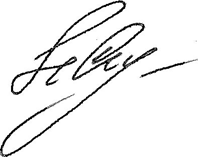 Н.Г. СеливерстоваНаименование продукции, 
единиц измерения1)Темпы изменения, %Темпы изменения, %Наименование продукции, 
единиц измерения1)сентябрь 2023 г.
к 
сентябрю 2022 г. январь-сентябрь
2023 г. к 
январю-сентябрю
2022 г.Производство отдельных видов пищевых продуктовПроизводство отдельных видов пищевых продуктовПроизводство отдельных видов пищевых продуктовПереработка и консервирование мяса и мясной пищевой продукциимясо крупного рогатого скота (говядина и телятина) парное, остывшее или охлажденное, в том числе для детского питания, тонн90,1105,0свинина парная, остывшая или охлажденная, в том числе для детского питания, тонн114,6111,5мясо и субпродукты пищевые домашней птицы, тонн97,2101,5изделия колбасные, тонн107,0100,8консервы мясные, тыс. усл. банок131,7113,6Переработка и консервирование 
рыбопродуктовпродукция из рыбы свежая, охлажденная или мороженая, тонн114,591,2пресервы рыбные, тыс. усл. банок40,582,4Переработка и консервирование фруктов и овощейовощи (кроме картофеля) и грибы, консервированные для кратковременного хранения, тонн--овощи (кроме картофеля) и грибы, консервированные без уксуса или уксусной кислоты, прочие (кроме готовых овощных блюд), тыс. усл. банок100,0100,0Производство молочной продукциимолоко, кроме сырого, тонн91,698,7масло сливочное и пасты масляные, тонн77,979,9сыр и творог, тонн67,582,5продукты кисломолочные (кроме творога и продуктов из творога), тонн119,8113,61) Здесь и далее единица измерения дается справочно в соответствии с Номенклатурой 
продукции и услуг по Общероссийскому классификатору продукции по видам экономической деятельности (ОКПД2).1) Здесь и далее единица измерения дается справочно в соответствии с Номенклатурой 
продукции и услуг по Общероссийскому классификатору продукции по видам экономической деятельности (ОКПД2).1) Здесь и далее единица измерения дается справочно в соответствии с Номенклатурой 
продукции и услуг по Общероссийскому классификатору продукции по видам экономической деятельности (ОКПД2).Производство прочих пищевых продуктовмука из зерновых, овощных и других растительных культур, тонн88,1106,7изделия хлебобулочные недлительного хранения, тонн94,489,2изделия мучные кондитерские, торты и пирожные недлительного хранения, тоннв 3,9р.133,4изделия макаронные, кускус и аналогичные мучные изделия, тонн184,0126,3кондитерские изделия, тонн129,7108,5корма готовые для сельскохозяйственных животных, тонн137,586,8Производство напитковпиво, кроме отходов пивоварения, тыс. дкл112,398,7Производство отдельных видов текстильной, 
швейной продукции и обуви Производство отдельных видов текстильной, 
швейной продукции и обуви Производство отдельных видов текстильной, 
швейной продукции и обуви Текстиль и текстильные изделияткани готовые, тыс. м25,363,1белье постельное, тыс. шт.120,485,7спецодежда, тыс. шт.57,567,3пальто, полупальто из текстильных материалов, тыс. шт.103,5111,6костюмы и комплекты  из текстильных материалов, тыс. шт.169,7147,5изделия трикотажные или вязаные, тыс. шт.80,8116,8обувь, тыс. пар96,1100,5Обработка древесины и производство изделий из дереваОбработка древесины и производство изделий из дереваОбработка древесины и производство изделий из деревалесоматериалы, тыс. м380,651,3фанера, м346,264,6плиты древесно-стружечные, усл. м3104,4119,3плиты древесно-волокнистые, тыс. усл. м2в 2,5р.155,7паркет щитовой, тыс. м2126,799,5поддоны деревянные погрузочные, тыс. шт.79,576,8Производство отдельных видов бумаги и бумажных изделийПроизводство отдельных видов бумаги и бумажных изделийПроизводство отдельных видов бумаги и бумажных изделийбумага и картон, тонн120,5109,7ящики и коробки из гофрированной бумаги или гофрированного картона, тонн122,3112,3тетради общие, тыс. шт.111,2136,2Производство отдельных видов продукции химического 
производства, фармацевтической продукции, резиновых и пластмассовых изделийПроизводство отдельных видов продукции химического 
производства, фармацевтической продукции, резиновых и пластмассовых изделийПроизводство отдельных видов продукции химического 
производства, фармацевтической продукции, резиновых и пластмассовых изделийпластмассы в первичных  формах, тонн194,1125,7препараты лекарственные, тыс. руб.146,596,3шины, покрышки и камеры резиновые, 
тыс. шт.98,2146,2плиты, листы, пленка и полосы (ленты) полимерные, тонн86,491,6линолеум, тыс. м274,299,0Производство отдельных видов прочих неметаллических 
минеральных продуктовПроизводство отдельных видов прочих неметаллических 
минеральных продуктовПроизводство отдельных видов прочих неметаллических 
минеральных продуктовстекло безопасное, тыс. м2151,365,1плиты и плитки керамические, тыс. м297,982,2кирпич строительный, млн усл. кирпичей87,394изделия санитарно-технические 
из керамики, тыс. шт.100,4108,8блоки и прочие изделия сборные строительные для зданий и сооружений из цемента, бетона или искусственного камня, тыс. м393,782,3бетон, готовый для заливки, тыс. м377,694,7Производство отдельных видов машин, оборудования, 
электрооборудования и транспортных средствПроизводство отдельных видов машин, оборудования, 
электрооборудования и транспортных средствПроизводство отдельных видов машин, оборудования, 
электрооборудования и транспортных средствприемники телевизионные цветного 
изображения, шт.--светильники и осветительные 
устройства, шт.63,0128,0машины стиральные бытовые, шт.--автомобили легковые, шт.-0,1средства автотранспортные грузовые, шт.-4,1средства транспортные, предназначенные для технического обслуживания или ремонта железнодорожных или трамвайных путей, шт.56,576,9Производство электро- и теплоэнергииПроизводство электро- и теплоэнергииПроизводство электро- и теплоэнергииэлектроэнергия, млн кВт.ч132,5140,3теплоэнергия, тыс. Гкал73,397,22023 г.2022 г.2023 г. 
в % к 
2022 г.2023 г.2022 г.2023 г. 
в % к 
2022 г.Хозяйства всех категорийХозяйства всех категорийХозяйства всех категорийСельхозорганизации 
всех форм хозяйствованияСельхозорганизации 
всех форм хозяйствованияСельхозорганизации 
всех форм хозяйствованияЗерновые и 
зернобобовые 
(без кукурузы); 
(в первоначально-оприходованном
весе)258,8260,999,2232,0234,199,1С 1 га, ц1)33,830,9х35,932,5хКартофель124,0115,7107,115,56,7в 2,3р.С 1 га, ц1)153143х204174хОвощи открытого грунта34,2 1)32,8 1)104,22,31,1в 2,1р.С 1 га, ц1)185175х18378хОвощи защищенного грунта47,451,292,647,451,292,6Хозяйства населенияХозяйства населенияХозяйства населенияКрестьянские 
(фермерские) хозяйства2)Крестьянские 
(фермерские) хозяйства2)Крестьянские 
(фермерские) хозяйства2)Зерновые и 
зернобобовые 
(без кукурузы); 
(в первоначально-оприходованном
весе)1,82,473,325,024,4102,7С 1 га, ц1)19,419,0х22,422,2хКартофель100,2101,798,48,37,3114,2С 1 га, ц1)146140х180160хОвощи открытого грунта29,0 1)29,3 1)98,82,92,4122,1С 1 га, ц1)187185х170169х1) С 1 га убранной площади.2) Здесь и далее включая индивидуальных предпринимателей.1) С 1 га убранной площади.2) Здесь и далее включая индивидуальных предпринимателей.1) С 1 га убранной площади.2) Здесь и далее включая индивидуальных предпринимателей.1) С 1 га убранной площади.2) Здесь и далее включая индивидуальных предпринимателей.1) С 1 га убранной площади.2) Здесь и далее включая индивидуальных предпринимателей.1) С 1 га убранной площади.2) Здесь и далее включая индивидуальных предпринимателей.1) С 1 га убранной площади.2) Здесь и далее включая индивидуальных предпринимателей.2023 г.2022 г.2023 г. 
в % к 
2022 г.2023 г.2022 г.2023 г. 
в % к 
2022 г.Хозяйства всех категорийХозяйства всех категорийХозяйства всех категорийСельхозорганизации 
всех форм хозяйствованияСельхозорганизации 
всех форм хозяйствованияСельхозорганизации 
всех форм хозяйствованияКрупный рогатый скот 252,6248,7101,6234,2230,0101,8из него коровы 111,9112,699,4104,0104,599,5Свиньи87,278,4111,247,742,8111,4Овцы и козы32,934,794,87,38,091,8Птица всех видов 
и возрастов5147,25340,096,44740,44909,196,6Хозяйства населенияХозяйства населенияХозяйства населенияКрестьянские 
(фермерские) хозяйства2)Крестьянские 
(фермерские) хозяйства2)Крестьянские 
(фермерские) хозяйства2)Крупный рогатый скот 5,65,796,912,813,098,6из него коровы2,62,698,55,35,597,2Свиньи3,14,076,436,431,6115,4Овцы и козы17,718,297,47,98,592,2Птица всех видов 
и возрастов401,5421,095,45,310,848,82023 г.2022 г.2023 г. 
в % к 
2022 г.2023 г.2022 г.2023 г. 
в % к 
2022 г.Хозяйства всех категорийХозяйства всех категорийХозяйства всех категорийСельхозорганизации 
всех форм хозяйствованияСельхозорганизации 
всех форм хозяйствованияСельхозорганизации 
всех форм хозяйствованияСкот и птица на убой (в живом весе)91,587,5104,683,879,2105,8Молоко389,0366,1106,3367,0344,1106,7Яйца всех видов133,9133,1100,685,183,8101,5Хозяйства населенияХозяйства населенияХозяйства населенияКрестьянские 
(фермерские) хозяйства2)Крестьянские 
(фермерские) хозяйства2)Крестьянские 
(фермерские) хозяйства2)Скот и птица на убой (в живом весе)3,64,090,84,14,394,6Молоко12,212,498,69,89,6101,7Яйца всех видов48,749,299,00,10,195,5Скот и птица на убой 
(в живом весе)Скот и птица на убой 
(в живом весе)МолокоМолокотоннв % к
январю-сентябрю 
2022 г.тоннв % к
январю-сентябрю 
2022 г.Всего по области91524104,6388985106,3городские округа:город Калуга 299116,5260997,7город Обнинск----муниципальные 
районы:Бабынинский366393,22754107,3Барятинский6991,91764094,8Боровский1772102,816940117,9Дзержинский57346102,710014109,2Думиничский17291,52237106,8Жиздринский 1087в 3,8р.126698,0Жуковский1142499,220325104,0город Киров и 
Кировский район946158,214215150,0Износковский106104,1893101,7Козельский876137,432271166,2Куйбышевский1314в 2,2р.2260399,5город Людиново и 
Людиновский район13790,751198,7Малоярославецкий941109,823120105,5Медынский2652114,25526296,8Мещовский30197,12563126,7Мосальский39154,48743100,0Перемышльский1113103,35040598,1Спас-Деменский183148,41224105,6Сухиничский867109,97967102,1Тарусский15286,63241105,8Ульяновский224799,03587в 3р.Ферзиковский2658121,881267100,4Хвастовичский667108,3520199,8Юхновский14169,2212796,0Введено 
общей площади 
жильяВведено 
общей площади 
жильяИз общего объема - 
введено индивидуальными 
застройщикамиИз общего объема - 
введено индивидуальными 
застройщикамикв. 
метров в % к 
январю-сентябрю 
2022 г.кв. м 
общей 
площадив % к 
январю-сентябрю 
2022 г.Всего915399121,1697553116,0городские округа:город Калуга263177126,8137645115,9город Обнинск93415137,712819131,0муниципальные районы:Бабынинский 7485117,16419100,4Барятинский1636168,81636168,8Боровский 131970112,6130592113,0Дзержинский 31097106,730022103,0Думиничский247565,3134135,4Жиздринский 2572100,82572100,8Жуковский 121870127,9116616126,4Город Киров и 
Кировский район8394130,77331114,2Износковский442794,6442794,6Козельский 19127116,919127116,9Куйбышевский40863,840863,8Город Людиново и Людиновский район11888106,41114099,7Малоярославецкий 91297113,891297118,1Медынский12365122,912365122,9Мещовский 372577,4372577,4Мосальский205859,6205859,6Перемышльский 21627111,421627111,4Спас-Деменский 138269,5138269,5Сухиничский6974118,36974118,3Тарусский 31765104,331765104,3Ульяновский751147,0751147,0Ферзиковский 36044167,136044167,1Хвастовичский72054,672054,6Юхновский6750116,16750116,1Средняя цена, в рублях за кг, литр, десятокСредняя цена, в рублях за кг, литр, десятокСредняя цена, в рублях за кг, литр, десятоксентябрь 2022 г.август 2023 г. сентябрь 2023 г.Говядина 
(кроме бескостного мяса)579,88573,19574,94Баранина 
(кроме бескостного мяса)610,65687,93698,99Свинина 
(кроме бескостного мяса)303,20318,64319,25Куры охлажденные и
мороженые157,60189,85205,40Рыба мороженая 
неразделанная217,06236,20224,23Сельдь соленая290,69300,36304,62Масло сливочное860,57828,47853,63Масло подсолнечное133,66113,72116,05Маргарин233,85234,49224,40Молоко питьевое цельное 
пастеризованное 2,5-3,2%
жирности, л81,3774,8873,58Сметана289,83284,68289,02Творог 378,14402,19408,05Сыры твердые, 
полутвердые и мягкие700,84704,77677,02Яйца куриные, 10 шт.72,8678,8883,15Сахар-песок 62,9570,1267,53Карамель354,31339,10354,75Печенье272,30249,76241,39Хлеб из ржаной муки и из смеси муки ржаной и 
пшеничной64,7670,3169,60Хлеб и булочные изделия из пшеничной муки 
различных сортов92,4691,2592,05Мука пшеничная52,1246,5645,57Рис шлифованный105,94100,70102,57Пшено41,7246,7146,74Горох и фасоль71,6553,7054,70Вермишель103,07105,74101,04Картофель22,6127,2919,81Капуста белокочанная свежая17,3133,5626,41Лук репчатый25,6934,2328,80Морковь24,9945,4735,10Огурцы свежие83,8389,33105,67Яблоки98,31121,71111,70Соль поваренная пищевая14,5313,7913,74Чай черный байховый1245,191268,471327,40Сухие приправы, специи1)2211,401941,021977,821) За 2022 г. цены приведены на перец черный (горошек).1) За 2022 г. цены приведены на перец черный (горошек).1) За 2022 г. цены приведены на перец черный (горошек).1) За 2022 г. цены приведены на перец черный (горошек).Прибыль, 
убыток (-), 
млн 
рублейВ % к 
1 сентября
2022 г.Удельный вес
убыточных 
организаций, 
%Сумма 
убытка, 
млн 
рублейВсего по области1662,73,730,566199,5городские округа:город Калуга-28729,5-29,543224,6город Обнинск3954,370,431,62928,5муниципальные 
районы:Бабынинский1124,4183,930,011,9Барятинский...-100,0...Боровский28483,2в 2,5р. 26,73475,9Дзержинский1900,9в 5,3р.24,0503,8Думиничский-0,7-50,0...Жуковский2648,4в 4,5р. 21,4225,3город Киров и 
Кировский район532,675,720,0...Износковский...-100,0...Козельский193,8в 4р.28,6...Куйбышевский ...---город Людиново и Людиновский район -12411,3-50,014601,0Малоярославецкий4019,1141,324,2424,2Медынский12,4-25,0...Мещовский...-100,0...Мосальский-35,4-75,036,3Перемышльский312,249,266,7...Спас-Деменский...в 3,3р.50,0...Сухиничский56,1115,925,0...Тарусский110,4177,7--Ульяновский-32,5-100,032,5Ферзиковский5,6-40,0...Хвастовичский74,6в 2,1р.--Юхновский14,678,520,0...Кредиторская
задолженностьКредиторская
задолженностьКредиторская
задолженностьДебиторская
задолженностьДебиторская
задолженностьДебиторская
задолженностьвсегов том числе
просроченнаяв том числе
просроченнаявсегов том числе
просроченнаяв том числе
просроченнаявсеговсегов % к 
общей 
задолжен-ностивсеговсегов % к 
общей 
задолжен-ностиВсего по области544284,236018,56,6389312,422060,45,7городские округа:город Калуга 272821,517944,76,6183943,29732,95,3город Обнинск59743,1455,90,855172,02204,84,0муниципальные районы:Бабынинский1237,5--1236,5...0,6Барятинский...--...--Боровский76387,05663,97,460687,72799,84,6Дзержинский20336,2--19037,8439,32,3Думиничский8,6--18,7--Жуковский46893,0...22,921566,13071,814,2город Киров и 
Кировский район1195,7...1,61256,1152,012,1Износковский...--...--Козельский1497,2--1321,0...0,5Куйбышевский ...--......53,9город Людиново и 
Людиновский район30375,7902,63,012593,82553,120,3Малоярославецкий20692,6279,51,414668,6664,74,5Медынский6345,0--8109,9...0,0Мещовский...--...--Мосальский1485,9--37,3...1,1Перемышльский2312,7--6942,2--Спас-Деменский...--...--Сухиничский586,2--433,6...11,4Тарусский433,8--253,4...2,4Ульяновский806,3--241,6...0,6Ферзиковский251,2--167,0...2,0Хвастовичский93,7--82,8--Юхновский401,0--296,9...0,3Среднемесячная начисленная  заработная плата 
одного работника 
(без выплат социального характера)Среднемесячная начисленная  заработная плата 
одного работника 
(без выплат социального характера)Среднемесячная начисленная  заработная плата 
одного работника 
(без выплат социального характера)Среднемесячная начисленная  заработная плата 
одного работника 
(без выплат социального характера)Среднемесячная начисленная  заработная плата 
одного работника 
(без выплат социального характера)август 2023 г.август 2023 г.август 2023 г.январь-август 
2023 г.январь-август 
2023 г.рублейв % кв % крублейв % к 
январю-августу
2022 г.рублейавгусту
2022 г.июлю 
2023 г.рублейв % к 
январю-августу
2022 г.Всего по области62615,2115,896,762803,3111,9в том числе:сельское хозяйство,  
лесное хозяйство, охота, рыболовство и рыбоводство59233,7108,2103,755102,2114,6добыча полезных 
ископаемых72982,5148,0109,060813,9141,6обрабатывающие 
производства75657,8119,195,874271,2111,4обеспечение электрической энергией, газом и паром; кондиционирование воздуха59081,3102,399,757796,9112,1водоснабжение, водо-отведение, организация сбора и утилизации 
отходов, деятельность по ликвидации загрязнений42994,6111,598,942822,0108,8строительство71597,1108,799,769560,4115,3торговля оптовая и 
розничная; ремонт автомототранспортных средств, мотоциклов62561,5117,1103,457745,4111,4транспортировка и 
хранение60753,5110,5103,856938,5109,9деятельность гостиниц и предприятий общественного питания47496,5124,788,247628,1119,7деятельность в области информации и связи75955,4114,1101,871929,0108,7деятельность финансовая и страховая 83398,4121,195,981662,6123,4деятельность по 
операциям с недвижимым имуществом51413,8113,796,749953,9113,7деятельность профессиональная, научная и 
техническая91754,3118,396,686756,2114,5деятельность административная и сопутствующие дополнительные услуги43994,3116,2103,442051,3111,8государственное управление и обеспечение 
военной безопасности, 
социальное обеспечение51738,9110,489,952826,3112,1образование28149,3115,699,443683,0111,3деятельность в области здравоохранения и 
предоставление 
социальных услуг 54350,3110,894,855143,1110,0деятельность в области культуры, спорта, 
организации досуга и 
развлечений45850,3121,2105,845997,5111,8предоставление прочих видов услуг47812,5109,5105,446176,2113,11) Без организаций с численностью до 15 человек, по сопоставимому кругу.1) Без организаций с численностью до 15 человек, по сопоставимому кругу.1) Без организаций с численностью до 15 человек, по сопоставимому кругу.1) Без организаций с численностью до 15 человек, по сопоставимому кругу.1) Без организаций с численностью до 15 человек, по сопоставимому кругу.1) Без организаций с численностью до 15 человек, по сопоставимому кругу.Среднемесячная начисленная заработная плата
одного работника 
(без выплат социального характера)Среднемесячная начисленная заработная плата
одного работника 
(без выплат социального характера)Среднемесячная начисленная заработная плата
одного работника 
(без выплат социального характера)рублейв % кв % крублейавгусту 2022 г.июлю 2023 г.Всего по области62615,2115,896,7в том числе:городские округа:город Калуга 60979,6115,493,2город Обнинск83227,5117,997,8муниципальные районы:Бабынинский 56620,3116,3106,6Барятинский 56149,9168,698,1Боровский  82225,0115,9102,0Дзержинский 53830,0114,497,8Думиничский 34555,0113,2108,1Жиздринский 30202,5105,197,4Жуковский 71033,9126,7104,1Износковский 37585,996,8103,9город Киров и 
Кировский район45559,0109,597,0Козельский 43697,1105,397,3Куйбышевский 42901,3105,3107,5город Людиново и 
Людиновский район46919,8113,196,9Малоярославецкий 64077,8120,4103,5Медынский  41305,9100,998,2Мещовский 36125,5108,8122,9Мосальский 36218,6110,0100,6Перемышльский 43087,295,395,6Спас-Деменский  38271,4106,9102,4Сухиничский 42303,3112,598,7Тарусский 48350,9112,498,6Ульяновский 41591,7116,197,9Ферзиковский  54047,3107,9102,2Хвастовичский 36293,2108,0102,8Юхновский 35246,7103,295,01) Без организаций с численностью до 15 человек, по сопоставимому кругу.1) Без организаций с численностью до 15 человек, по сопоставимому кругу.1) Без организаций с численностью до 15 человек, по сопоставимому кругу.1) Без организаций с численностью до 15 человек, по сопоставимому кругу.